FE DE ERRATASEn el Periódico Oficial del Estado del miércoles 28 de diciembre de 2016, Cuarta Época, Año II N° 0348, Sección Legislativa, Segunda Sección, se publicó el decreto número 103 fechado el 13 de diciembre de 2016, expedido por la LXII Legislatura del H. Congreso del Estado, aparecieron errores que afectan al mencionado decreto, mismos que se salvan a continuación:PÁGINAS 1, 2 y 3Dice:Artículo 2. El gasto neto total previsto en el presente Presupuesto, importa la cantidad de: $ 19,277´532,100., de los cuales $ 9,721´694,326., provienen de ingresos propios y participaciones federales y, $ 9,555´837,774., por aportaciones y transferencias federales que corresponden al total de los ingresos aprobados en la Ley de Ingresos del Estado de Campeche para el ejercicio fiscal de 2017, y se distribuyen conforme al contenido de este capítulo.El gasto neto total se distribuye conforme a lo establecido en los Anexos de esta Ley y se observará lo siguiente:Las erogaciones correspondientes al Gasto Programable y Gasto No Programable se distribuyen conforme a lo previsto en el Anexo 1 de esta Ley;Las previsiones de gasto, en términos de su clasificación administrativa, se agrupan en su categoría económica en el nivel de Gobierno General Estatal, conforme a lo previsto en el Anexo 2 de la presente Ley.Las erogaciones previstas para el Poder Legislativo importan la cantidad de $ 219´870,069., de los cuales les corresponde a la Auditoría Superior del Estado de Campeche la cantidad de $ 37´007,633.El monto previsto para el Poder Judicial asciende a la cantidad de $ 289´413,879., el cual incluye $ 35´041,457., para continuar con la implementación del Sistema de Justicia Penal, $ 2’300,000., para actualizaciones constantes en el ámbito jurisdiccional y administrativo, así como en materia de oralidad mercantil, familiar y penal, y $ 21’122,149., para la Sala Administrativa o Instancia Contenciosa Administrativa,  y $1´100,000., para capacitación.La asignación prevista para el Instituto Electoral del Estado de Campeche asciende a la cantidad de $ 123’916,419., para la operación ordinaria del Instituto, este monto incluye un total de $ 42´436,472., para el Financiamiento de Partidos Políticos (Anexo 2), mismo que será distribuido en términos de lo dispuesto en la Ley de Instituciones y Procedimientos Electorales del Estado de Campeche y $10´000,000., para el inicio de los trabajos del proceso electoral.En el Ramo Administrativo Secretaría de Medio Ambiente y Recursos Naturales se considera la cantidad de $ 6’197,402., correspondientes a los recursos que se destinarán anualmente por parte del Estado derivado del ejercicio de sus atribuciones como parte de las estrategias encaminadas a la mitigación y adaptación al Cambio Climático en el ámbito de su competencia, así como para promover la participación corresponsable de la sociedad, de conformidad por lo dispuesto por la Ley General de Cambio Climático vigente, mediante el programa de Impulso a la Producción y Desarrollo Forestal, del cual deriva el proyecto denominado: “Plantas de Calidad Producidas y entregadas a beneficiarios como medidas de mitigación y Adaptación al cambio climático”.De conformidad con lo establecido en la Ley de Disciplina Financiera de las Entidades Federativas y Municipios, en la Secretaría de Protección Civil se establece la cantidad de $ 30’000,000., para el Fondo para la prevención de Desastres Naturales.En la Secretaría de Trabajo y Previsión Social se establece la cantidad de $4’188,697., para la Junta Local de Conciliación y Arbitraje, y Tribunal de Conciliación y Arbitraje.Las erogaciones previstas para la Secretaría de Educación, integran a la Educación Estatal con recursospor $ 407’272,701., y a la Educación Federalizada, con un monto de $ 4,099’408,618.Los recursos destinados para la Unidad de Comunicación Social ascienden a la cantidad de $ 41’939,722.En  el  Organismo  Descentralizado  denominado  Régimen  Estatal  de  Protección  Social  en  Salud  en Campeche  se  considera  la  cantidad  de  $  265’000,000.,  para  el  Seguro  Popular,  la  cual  incluye$250’000,000., de recursos federales.Las erogaciones para los Municipios se distribuyen en el Anexo 3; comprendidos en los Anexos 3.A y 3.B.Para efectos de los artículos 30 de la Ley de Obras Públicas del Estado de Campeche y 33 de la Ley de Adquisiciones, Arrendamientos y Prestación de Servicios relacionados con Bienes Muebles del Estado de Campeche, los montos máximos de adjudicación directa y los de adjudicación mediante invitación a cuando menos tres personas, de las adquisiciones, arrendamientos, prestación de servicios, obras públicas y servicios relacionados con éstas serán los señalados en el Anexo 7 de esta Ley. Los montos establecidos deberán considerarse sin incluir el importe del Impuesto al Valor Agregado.Los recursos financieros del Instituto de Seguridad y Servicios Sociales de los Trabajadores del Estado de Campeche (ISSSTECAM), se componen de las cuotas a cargo de los sujetos obligados en los ramos de seguridad social respectivos, así como de los intereses que corresponden a los préstamos a los derechohabientes del Organismo Descentralizado, y que se detallan en el Anexo 19.Para incremento salarial del sector educación se integra una reserva de $1,091,600; para incremento de homologados de salud la cantidad de $8,489,600; y para la reserva de atención del Decreto de Descentralización (Servicios Coordinados de Salud) con un importe de $7,000,000; de igual forma, para plazas de nueva creación en el presente ejercicio fiscal 2017, se autorizaron 31 contratos en la Secretaría de Salud Estatal del programa “Médico Cerca de Ti”, y 93 plazas para la Secretaría de Seguridad Pública, para atender los sectores estratégicos en materia de salud y seguridad pública en beneficio de la población, en cumplimiento de lo establecido en el artículo 10, fracción II de la Ley de Disciplina Financiera de las Entidades Federativas y los Municipios en materia de Servicios Personales.Para el caso de adquisiciones de bienes, productos o servicios que requieran las Dependencias que integran la Administración Pública  Centralizada, éstas deberán obtener autorización  previa  de la  Secretaría de Administración e Innovación Gubernamental, para efectos de llevar a cabo el control de dichas adquisiciones, cuando impliquen un cargo al gasto etiquetado, con excepción de aquellas adquisiciones que con cargo a ese mismo gasto sean realizadas directamente por las Dependencias ejecutoras de salud y educación, las que únicamente tendrán el deber de informar a la precitada Secretaría de las adquisiciones que realicen trimestralmente para efectos también de control. En materia del gasto etiquetado en el rubro de seguridad pública, la Secretaría de Administración e Innovación Gubernamental podrá realizar las adquisiciones a solicitud de las Dependencias ejecutoras o éstas podrán hacerlas de manera directa cumpliendo con informar trimestralmente de sus adquisiciones a la indicada Secretaría.Para efectos del párrafo anterior, se entenderá por gasto etiquetado el definido en el artículo 1 fracción XVIII en relación con la fracción XXXVI de la Ley de Disciplina Financiera y Responsabilidad Hacendaria del Estado de Campeche y sus Municipios.Debe decir:Artículo 2. El gasto neto total previsto en el presente Presupuesto, importa la cantidad de: $ 19,277´532,100., de los cuales $ 9,721´694,326., provienen de ingresos propios y participaciones federales y, $ 9,555´837,774., por aportaciones y transferencias federales que corresponden al total de los ingresos aprobados en la Ley de Ingresos del Estado de Campeche para el ejercicio fiscal de 2017, y se distribuyen conforme al contenido de este capítulo.El gasto neto total se distribuye conforme a lo establecido en los Anexos de esta Ley y se observará lo siguiente:Las erogaciones correspondientes al  Gasto Programable  y Gasto  No Programable se distribuyen conforme a lo previsto en el Anexo 1 de esta Ley;Las previsiones de gasto, en términos de su clasificación administrativa, se agrupan en su categoría económica en el nivel de Gobierno General Estatal, conforme a lo previsto en el Anexo 2 de la presente Ley.Las erogaciones previstas para el Poder Legislativo importan la cantidad de $ 219´870,069., de los cuales les corresponde a la Auditoría Superior del Estado de Campeche la cantidad de $ 37´007,633.El monto previsto para el Poder Judicial asciende a la cantidad de $ 289´413,879., el cual incluye $ 35´041,457., para continuar con la implementación del Sistema de Justicia Penal, $ 2’300,000., para actualizaciones constantes en el ámbito jurisdiccional y administrativo, así como en materia de oralidad mercantil, familiar y penal, y $ 21’122,149., para la Sala Administrativa o Instancia Contenciosa Administrativa,  y $1´100,000., para capacitación.La asignación prevista para el Instituto Electoral del Estado de Campeche asciende a la cantidad de $ 123’916,419., para la operación ordinaria del Instituto, este monto incluye un total de $ 42´436,472., para el Financiamiento de Partidos Políticos (Anexo 2), mismo que será distribuido en términos de lo dispuesto en la Ley de Instituciones y Procedimientos Electorales del Estado de Campeche y $10´000,000., para el inicio de los trabajos del proceso electoral.En el Ramo Administrativo Secretaría de Medio Ambiente y Recursos Naturales se considera la cantidad de $ 6’197,402., correspondientes a los recursos que se destinarán anualmente por parte del Estado derivado del ejercicio de sus atribuciones como parte de las estrategias encaminadas a la mitigación y adaptación al Cambio Climático en el ámbito de su competencia, así como para promover la participación corresponsable de la sociedad, de conformidad por lo dispuesto por la Ley General de Cambio Climático vigente, mediante el programa de Impulso a la Producción y Desarrollo Forestal, del cual deriva el proyecto denominado: “Plantas de Calidad Producidas y entregadas a beneficiarios como medidas de mitigación y Adaptación al cambio climático”.De conformidad con lo establecido en la Ley de Disciplina Financiera de las Entidades Federativas y Municipios, en la Secretaría de Protección Civil se establece la cantidad de $ 30’000,000., para el Fondo para la prevención de Desastres Naturales.En la Secretaría de Trabajo y Previsión Social se establece la cantidad de $4’188,697., para la Junta Localde Conciliación y Arbitraje, y Tribunal de Conciliación y Arbitraje.Las erogaciones previstas para la Secretaría de Educación, integran a la Educación Estatal con recursos por $ 407’272,701., y a la Educación Federalizada, con un monto de $ 4,099’408,618.Los recursos destinados para la Unidad de Comunicación Social ascienden a la cantidad de $ 41’939,722.En el Organismo Descentralizado denominado Régimen Estatal de Protección Social en Salud en Campeche  se  considera  la  cantidad  de  $  265’000,000.,  para  el  Seguro  Popular,  la  cual  incluye$250’000,000., de recursos federales.Las erogaciones para los Municipios se distribuyen en el Anexo 3; comprendidos en los Anexos 3.A y 3.B.Para efectos de los artículos 30 de la Ley de Obras Públicas del Estado de Campeche y 33 de la Ley de Adquisiciones, Arrendamientos y Prestación de Servicios relacionados con Bienes Muebles del Estado de Campeche, los montos máximos de adjudicación directa y los de adjudicación mediante invitación a cuando menos tres personas, de las adquisiciones, arrendamientos, prestación de servicios, obras públicas y servicios relacionados con éstas serán los señalados en el Anexo 7 de esta Ley. Los montos establecidos deberán considerarse sin incluir el importe del Impuesto al Valor Agregado.Los recursos financieros del Instituto de Seguridad y Servicios Sociales de los Trabajadores del Estado de Campeche (ISSSTECAM), se componen de las cuotas a cargo de los sujetos obligados en los ramos de seguridad social respectivos, así como de los intereses que corresponden a los préstamos a los derechohabientes del Organismo Descentralizado, y que se detallan en el Anexo 19.Para incremento salarial del sector educación se integra una reserva de $1,091,600; para incremento de homologados de salud la cantidad de $8,489,600; y para la reserva de atención del Decreto de Descentralización (Servicios Coordinados de Salud) con un importe de $7,000,000; de igual forma,para plazas de nueva creación en el presente ejercicio fiscal 2017, se autorizaron 31 contratos en la Secretaría de Salud Estatal del programa “Médico Cerca de Ti”, y 93 plazas para la Secretaría de Seguridad Pública, para atender los sectores estratégicos en materia de salud y seguridad pública en beneficio de la población, en cumplimiento de lo establecido en el artículo 10, fracción II de la Ley de Disciplina Financiera de las Entidades Federativas y los Municipios en materia de Servicios Personales.Para el caso de adquisiciones de bienes, productos o servicios que requieran las Dependencias que integran la Administración Pública Centralizada, éstas deberán obtener autorización previa de la Secretaría de Administración e Innovación Gubernamental, para efectos de llevar a cabo el control de dichas adquisiciones, cuando impliquen un cargo al gasto etiquetado, con excepción de aquellas adquisiciones que con cargo a ese mismo gasto sean realizadas directamente por las Dependencias ejecutoras de salud y educación, las que únicamente tendrán el deber de informar a  la precitada Secretaría de  las adquisiciones que realicen trimestralmente para efectos también de control. En materia del gasto etiquetado en el rubro de seguridad pública, la Secretaría de Administración e Innovación Gubernamental podrá realizar las adquisiciones a solicitud de las Dependencias ejecutoras  o éstas podrán hacerlas  de manera directa cumpliendo con informar trimestralmente de sus adquisiciones a la indicada Secretaría.Para efectos del párrafo anterior, se entenderá por gasto etiquetado el definido en el artículo 1 fracción XVIII en relación con la fracción XXXVI de la Ley de Disciplina Financiera y Responsabilidad Hacendaria del Estado de Campeche y sus Municipios.La información relativa a la aplicación del capítulo 4000 por parte de las Secretarías de Gobierno, de Seguridad Pública y, Protección Civil, así como la Fiscalía General del Estado de Campeche, será considerada como información confidencial. También aplicará este carácter a la contabilidad gubernamental que integra la cuenta pública, exclusivamente durante el tiempo de su consolidación y hasta que concluya su fiscalización por parte de la Auditoría Superior del Estado, la cual quedará liberada de este carácter cuando la precitada autoridad fiscalizadora dé por concluida su revisión.PÁGINAS 74 y 75Dice:ANEXO 17PRESUPUESTO DE EGRESOS PARA EL AÑO 2017TABULADORES DE PUESTOS Y SUELDOSPoder Legislativo del Estado de CampecheDebe decir:ANEXO 17PRESUPUESTO DE EGRESOS PARA EL AÑO 2017TABULADORES DE PUESTOS Y SUELDOSPoder Legislativo del Estado de CampecheCUADRO DE PRESTACIONES DEL PERSONAL 2017UMA: UNIDAD DE MEDIDA Y ACTUALIZACIÓN.PÁGINAS 76, 77, 78 y 79Dice:Poder Judicial del Estado de CampecheDebe decir:Poder Judicial del Estado de CampechePRESTACIONES DEL PERSONAL 2017SMGDV: SALARIOS MÍNIMOS GENERALES DIARIOS VIGENTESUMA: UNIDAD DE MEDIDA Y ACTUALIZACIONEL PODER JUDICIAL DEL ESTADO CUBRE LAS APORTACIONES PATRONALES DE SEGURIDAD SOCIAL ANTE EL INSTITUTO MEXICANO DEL SEGURO SOCIAL (IMSS), INSTITUTO DE SERVICIOS DE SEGURIDAD SOCIAL DE LOS TRABAJADORES DEL ESTADO DE CAMPECHE (ISSSTECAM) Y EL INSTITUTO DE LA VIVIENDA DE LOS TRABAJADORES (INFONAVIT).PÁGINA 84Dice:PRESTACIONES DEL PERSONAL DE BASE Y CONFIANZA 2017PÁGINA 84Debe decir:PRESTACIONES DEL PERSONAL DE BASE Y CONFIANZA 2017PÁGINA 85Dice:PÁGINA 85Debe decir:PÁGINA 91Dice:1) Importe sujeto a variación de acuerdo a las disposiciones fiscales vigentes en 2017. Aguinaldo: equivalente a 45 días sobre la percepción bruta.Prima vacacional: equivalente a 30% sobre la percepción bruta del período de vacaciones.La prima quinquenal se otorgará en razón de la antigüedad, por cada 5 años de servicios efectivamente prestados.PÁGINA 91Debe decir:1) Importe sujeto a variación de acuerdo a las disposiciones fiscales vigentes en 2017. Aguinaldo: equivalente a 45 días sobre la percepción bruta.Prima vacacional: equivalente a 30% sobre la percepción bruta del período de vacaciones.La prima quinquenal se otorgará en razón de la antigüedad, por cada 5 años de servicios efectivamente prestados hasta llegar a los 25 años.PÁGINA 102Dice:PÁGINA 102Debe decir:Nota Aclaratoria: Las percepciones brutas y percepciones netas pueden variar a lo descrito en este tabulador siempre y cuando sea en cumplimiento de las disposiciones legales, pudiendo ser estas: el Contrato colectivo de trabajo, Ley Federal del Trabajo, Ley del Seguro Social Ley del Infonavit, Ley del Impuesto Sobre la Renta y cualquier otro del que sea sujeta la relación laboral.Asimismo, el monto reflejado en este formato puede sufrir variación en el caso de que se otorgue algún incremento por parte de la SEP.PÁGINA 165Dice:GOBIERNO DEL ESTADO DE CAMPECHE SECRETARIA DE EDUCACIONTABULADOR GENERAL DE PERSONAL DE EDUCACION TRANSFERIDO VIGENTE------------------------------------------------------------------------------------------------------------------------------------Categoría	Tipo	Descripción de la Categoría	Importes Mensuales Zona Económica III------------------------------------------------------------------------------------------------------------------------------------Descripción del concepto		----------------Con niveles de Carrera Magisterial---------------- Inicial	"A"	"B"	"BC"	"C"	 "D"	"E"------------------------------------------------------------------------------------------------------------------------------------07 SUELDO BASE	7,561.18ET EFICIENCIA EN EL TRABAJO	98.90LT05011	JORNADA	BIBLIOTECARIO ESPECIALIZADO07 SUELDO BASE	8,785.78ET EFICIENCIA EN EL TRABAJO	98.90LT05013	JORNADA	BIBLIOTECARIO ESPECIALIZADO07 SUELDO BASE	8,785.78ET EFICIENCIA EN EL TRABAJO	98.90MA01001	JORNADA	JEFE DE OFICINA07 SUELDO BASE	10,226.88ET EFICIENCIA EN EL TRABAJO	98.90MA08004	JORNADA	TAQUIMECANÓGRAFA07 SUELDO BASE	6,499.26ET EFICIENCIA EN EL TRABAJO	98.90MA08016	JORNADA	SECRETARIA DE DIRECTOR DE PLANTEL (ES)07 SUELDO BASE	7,949.16ET EFICIENCIA EN EL TRABAJO	98.90PÁGINA 165Debe decir:GOBIERNO DEL ESTADO DE CAMPECHE SECRETARIA DE EDUCACIONTABULADOR GENERAL DE PERSONAL DE EDUCACION TRANSFERIDO VIGENTE------------------------------------------------------------------------------------------------------------------------------------Categoría	Tipo	Descripción de la Categoría	Importes Mensuales Zona Económica III------------------------------------------------------------------------------------------------------------------------------------Descripción del concepto		----------------Con niveles de Carrera Magisterial---------------- Inicial		"A"	"B"	"BC"	"C"	 "D"	"E"------------------------------------------------------------------------------------------------------------------------------------07 SUELDO BASE	7,561.18ET EFICIENCIA EN EL TRABAJO	98.90LT05011	JORNADA	BIBLIOTECARIO ESPECIALIZADO07 SUELDO BASE	8,785.78ET EFICIENCIA EN EL TRABAJO	98.90LT05013	JORNADA	BIBLIOTECARIO ESPECIALIZADO07 SUELDO BASE	8,785.78ET EFICIENCIA EN EL TRABAJO	98.90MA01001	JORNADA	JEFE DE OFICINA07 SUELDO BASE	10,226.88ET EFICIENCIA EN EL TRABAJO	98.90MA08004	JORNADA	TAQUIMECANÓGRAFA07 SUELDO BASE	6,499.26ET EFICIENCIA EN EL TRABAJO	98.90MA08016	JORNADA	SECRETARIA DE DIRECTOR DE PLANTEL (ES)07 SUELDO BASE	7,949.16ET EFICIENCIA EN EL TRABAJO	98.90* Los niveles de carrera magisterial se publican de conformidad con el Transitorio Décimo Primero de la Ley General del Servicio Profesional DocentePRIMERO.- Los límites de remuneración neta mensual que se autorizan para los servidores públicos de mando de la Secretaría de Educación, serán los siguientes.Las mismas percepciones se otorgarán para los puestos homólogos que por su nivel salarial sean equivalentes al de un puesto de la estructura orgánica.SEGUNDO.- La compensación garantizada se otorgará en función del puesto y nivel salarial. No se considera para el cálculo y pago de cuotas y aportaciones de seguridad social ni para la prima vacacional. Este concepto será objeto de pago para otras prestaciones de fin de año.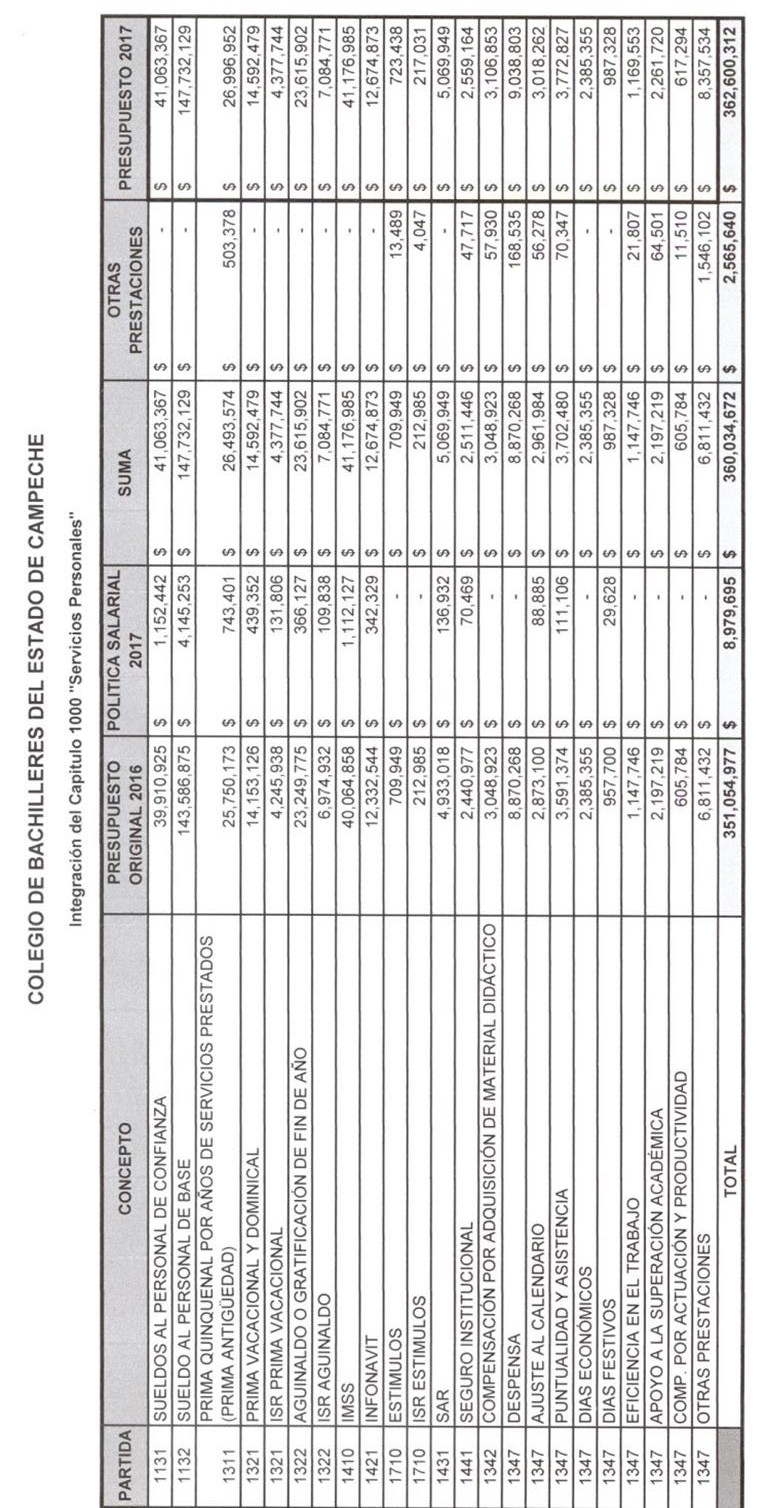 PÁGINA 187Debe decir:XIV.	Colegio de Bachilleres del Estado de CampecheLos tabuladores salariales anteriores estarán sujetos a las prestaciones que sean determinadas por la Dirección General Adjunta en Materia de Remuneraciones dependiente de la Dirección General de Personal de la Oficialía Mayor, y a los incrementos que sean determinados por la Coordinación Sectorial de Planeación y Administración dependiente de la Subsecretaría de Educación Media Superior, ambos de la Secretaría de Educación Pública, y/o los autorizados por la Junta de Gobierno del Colegio de Bachilleres del Estado de Campeche.PÁGINA 197Dice:XVIII.	Instituto Estatal de Educación para los Adultos del Estado de CampechePÁGINA 197Debe decir:Instituto Estatal de Educación para los Adultos del Estado de CampecheOtras Percepciones Mensuales incluye los conceptos: Codeca, Ayuda por servicios, Despensa y  Compensación garantizada a los niveles que aplica.Total de  Deducción Mensual incluye los conceptos: Issste, Isr y Seguro Colectivo de Retiro.PÁGINA 206Dice:XXII.	Fondo Campeche y Fondo Estatal de Fomento Industrial del Estado de CampechePÁGINA 206Debe decir:XXII.   Fondo Campeche y Fondo Estatal de Fomento Industrial del Estado de Campeche.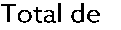 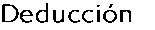 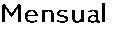 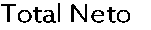 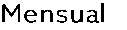 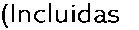 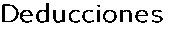 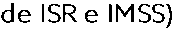 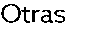 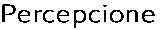 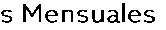 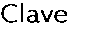 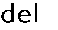 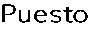 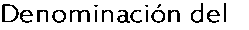 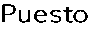 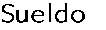 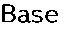 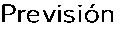 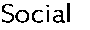 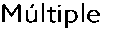 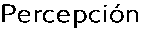 Estos sueldos son mensuales netos, ya incluyen deducciones de ISSSTECAM, ISR E IMSSLos sueldos netos pueden ser menores a lo que marca el puesto.3.   El bono de productividad se otorga de acuerdo a la disponibilidad presupuestal y la productividad de cada trabajador.PÁGINA 222Dice:PÁGINA 222Debe decir:NOTA: TODAS ESTAS PRESTACIONES ESTAN SUJETAS A MODIFICACIONES POR SOLICITUDES DEL SINDICATOPÁGINA 223Dice:XVII.	Tribunal Electoral del Estado de CampechePÁGINA 223Debe decir:XVII.	Tribunal Electoral del Estado de CampecheIntegración del Capítulo 1000 “Servicios Personales”PÁGINA 226Dice:XXIX.	Comisión Estatal de Desarrollo de Suelo y Vivienda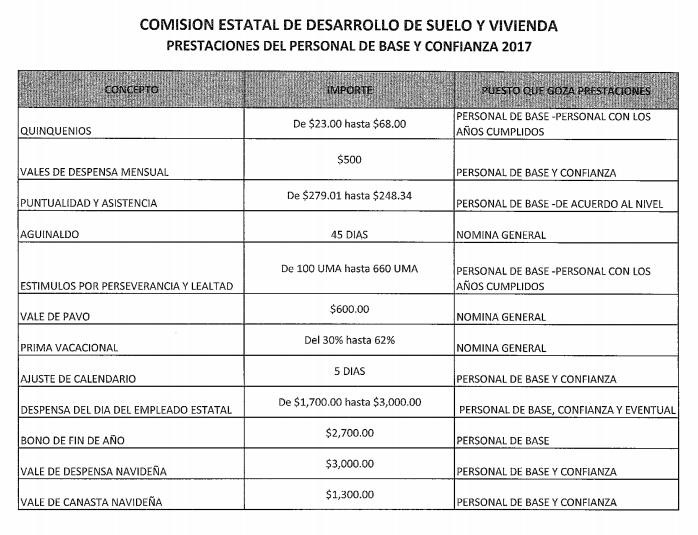 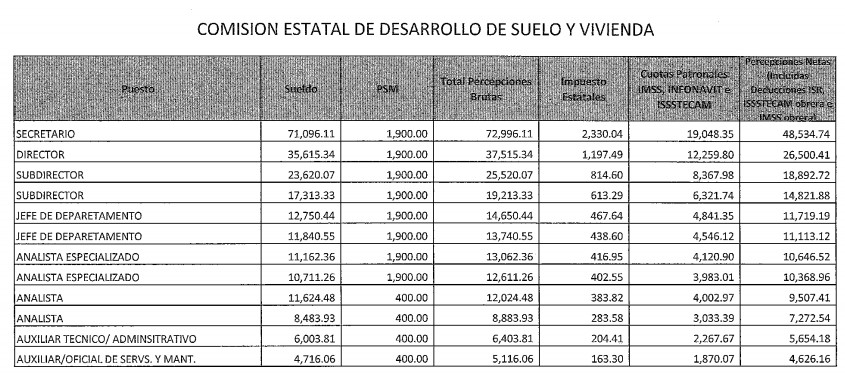 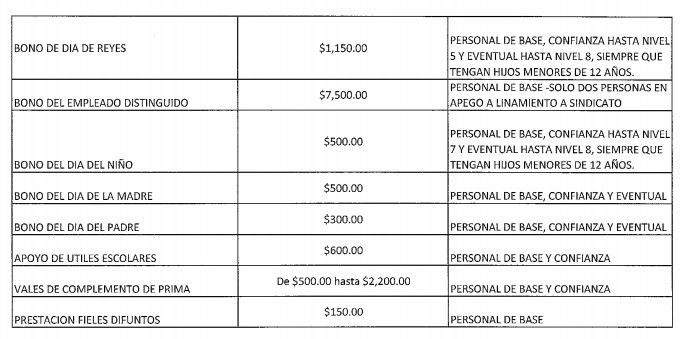 Debe decir:San Francisco de Campeche, Cam., Enero 6 de 2017SEGUNDA SECCIÓN PERIÓDICO OFICIAL DEL ESTADOPÁG. 43XXIX.	Comisión Estatal de Desarrollo de Suelo y ViviendaClave del PuestoNivelDenominación del PuestoSueldo Mensual BasePrevisión Social Múltiple MensualOtras Percepciones MensualesTotal de Percepción MensualTotal de Deducción MensualTotal Neto Mensual (Incluidas Deducciones de ISR e IMSS)Tipo de PlazaPLSADC2.0SECRETARIO GENERAL, AUDITOR  SUPERIOR, DIRECTOR GENERAL Y CONTRALOR  INTERNO$88,879$2,152$0$91,031$34,407$56,624CONFIANZAPLAA3.1ASESOR$55,014$2,152$0$57,166$21,441$35,725CONFIANZAPLAB3.0ASESOR$50,045$2,152$0$52,197$19,312$32,885CONFIANZAPLDA4.3DIRECTOR$77,752$2,152$0$79,904$30,089$49,815CONFIANZAPLDB4.2DIRECTOR$57,084$2,152$0$59,236$22,373$36,863CONFIANZAPLDC4.1DIRECTOR$43,064$2,152$0$45,216$16,152$29,064CONFIANZAPLDD4.0DIRECTOR$33,223$2,152$0$35,375$11,629$23,746CONFIANZAPLSA5.3SUBDIRECTOR$28,841$2,152$0$30,993$9,614$21,379CONFIANZAPLSB5.2SUBDIRECTOR$24,585$2,152$0$26,737$7,963$18,774CONFIANZAPLSC5.1SUBDIRECTOR$23,106$2,152$0$25,258$7,392$17,866CONFIANZAPLSD5.0SUBDIRECTOR$18,815$2,152$0$20,967$5,737$15,230CONFIANZAPLJDA7.2JEFE DE DEPARTAMENTO$17,826$2,152$0$19,978$5,365$14,613CONFIANZAPLJDB7.1JEFE DE DEPARTAMENTO$16,392$2,152$0$18,544$4,846$13,698CONFIANZAPLJDC7.0JEFE DE DEPARTAMENTO$14,891$2,152$0$17,043$4,305$12,738CONFIANZAPLAEA8.1ANALISTAESPECIALIZADO$13,396$1,820$0$15,216$3,746$11,470CONFIANZAPLAEB8.0ANALISTA ESPECIALIZADO$11,829$1,820$0$13,649$3,180$10,469CONFIANZAPLANA9.1ANALISTA$11,175$1,178$0$12,353$2,906$9,447BASEPLANB9.0ANALISTA$10,408$1,178$0$11,586$2,629$8,957BASEPLJGA10.2JEFE DE GRUPO$8,899$1,098$0$9,997$2,089$7,908BASEPLJGB10.1JEFE DE GRUPO$8,444$1,098$0$9,542$1,943$7,599BASEPLJGC10.0JEFE DE GRUPO$7,988$1,098$0$9,086$1,797$7,289BASEClave del PuestoPuestoDietasPLDIPDIPUTADOS$ 54,809Clave del PuestoNivelDenominación del PuestoSueldo Mensual BasePrevisión Social Múltiple MensualOtras Percepcion es MensualesTotal de Percepción MensualTotal de Deducción MensualTotal Neto Mensual (Incluidas Deducciones de ISR e IMSS)Tipo de PlazaPLSADC2.0SECRETARIO GENERAL, AUDITOR  SUPERIOR, DIRECTOR GENERAL Y CONTRALOR  INTERNO$88,830.62$2,152$0$90,982.62$34,697.25$56,285.37CONFIANZAPLAA3.1ASESOR$54,983.88$2,152$0$57,135.88$21,476.82$35,659.06CONFIANZAPLAB3.0ASESOR$50,017.72$2,152$0$52,169.72$19,321.38$32,848.34CONFIANZAPLDA4.3DIRECTOR$77,709.70$2,152$0$79,861.70$30,381.35$49,480.35CONFIANZAPLDB4.2DIRECTOR$57,052.90$2,152$0$59,204.90$22,408.43$36,796.47CONFIANZAPLDC4.1DIRECTOR$43,040.62$2,152$0$45,192.62$16,108.54$29,084.08CONFIANZAPLDD4.0DIRECTOR$33,205.00$2,152$0$35,357.00$11,593.40$23,763.60CONFIANZAPLSA5.3SUBDIRECTOR$28,825.28$2,152$0$30,977.28$ 9,582.86$21,394.42CONFIANZAPLSB5.2SUBDIRECTOR$24,571.72$2,152$0$26,723.72$ 7,936.14$18,787.58CONFIANZAPLSC5.1SUBDIRECTOR$23,093.36$2,152$0$25,245.36$ 7,366.85$17,878.51CONFIANZAPLSD5.0SUBDIRECTOR$18,804.00$2,152$0$20,956.84$ 5,715.37$15,241.47CONFIANZAPLJDA7.2JEFE DE DEPARTAMENTO$17,816.22$2,152$0$19,968.22$ 5,344.71$14,623.51CONFIANZAPLJDB7.1JEFE DE DEPARTAMENTO$16,383.16$2,152$0$18,535.16$ 4,828.15$13,707.01CONFIANZAPLJDC7.0JEFE DE DEPARTAMENTO$14,882.92$2,152$0$17,034.92$ 4,292.98$12,741.94CONFIANZAPLAEA8.1ANALISTA ESPECIALIZADO$13,388.76$1,820$0$15,208.76$ 3,729.52$11,479.24CONFIANZAPLAEB8.0ANALISTA ESPECIALIZADO$11,822.56$1,820$0$13,642.56$ 3,165.00$10,477.56CONFIANZAPLANA9.1ANALISTA$11,168.96$1,178$0$12,346.96$ 2,891.98$ 9,454.98BASEPLANB9.0ANALISTA$10,402.28$1,178$0$11,580.28$ 2,615.64$ 8,964.64BASEPLJGA10.2JEFE DE GRUPO$ 8,894.12$1,098$0$ 9,992.12$ 2,078.01$ 7,914.11BASEPLJGB10.1JEFE DE GRUPO$ 8,439.34$1,098$0$ 9,537.34$ 1,931.95$ 7,605.39BASEPLJGC10.0JEFE DE GRUPO$ 7,983.64$1,098$0$ 9,081.64$ 1,786.96$ 7,294.68BASEClave del PuestoPuestoDietasPLDIPDIPUTADOS$ 54,809CONCEPTOIMPORTEPUESTOS QUE GOZAN DE LA PRESTACIÓNQUINQUENIODe $100 a $226NÓMINA GENERALFONDO DE AHORRODe $2000 a $6,500MANDOS SUPERIORESSEGURO DE GASTOS MÉDICOS MAYORESANUALDIPUTADOS Y MANDOS SUPERIORESVALE DE DESPENSA MENSUAL$550.00PERSONAL DE BASE SINDICALIZADOBONO DE CUESTA DE ENERO$1,150.00PERSONAL DE BASE SINDICALIZADOPERSEVERANCIA Y LEALTAD NUMER010 AÑOS - 100 UMANÓMINA GENERALPERSEVERANCIA Y LEALTAD NUMER015 AÑOS - 160 UMANÓMINA GENERALPERSEVERANCIA Y LEALTAD NUMER020 AÑOS - 260 UMANÓMINA GENERALDE VECES DE S.M.G.25 AÑOS - 360 UMAPERSONAL CON AÑOS CUMPLIDOSDE VECES DE S.M.G.30 AÑOS  - 460 UMAPERSONAL CON AÑOS CUMPLIDOSDE VECES DE S.M.G.35 AÑOS - 560 UMAPERSONAL CON AÑOS CUMPLIDOSDE VECES DE S.M.G.40 AÑOS -  660 UMAPERSONAL CON AÑOS CUMPLIDOSVALES  DE DESPENSA DEL DÍA DEL EMPLEADODe $1,700.00 A $3,100.00NÓMINA GENERALPERSONAL SINDICALIZADO HASTA MANDOS MEDIOSEMPLEADO DISTINGUIDO$7,500.00PERSONAL  MERECEDOR DEL PREMIOBONO DEL DÍA DEL NIÑO$500.00PERSONAL SINDICALIZADOBONO DEL DÍA DE LA MADRE$500.00PERSONAL SINDICALIZADOPRIMA DE VACACIONES30 % Y 40 %NÓMINA GENERAL 30 %PERSONAL SINDICALIZADO 40 %BONO DEL DÍA DEL PADRE$300.00PERSONAL SINDICALIZADOBONO DE ÚTILES ESCOLARES$600.00PERSONAL SINDICALIZADOBONO DE FIELES DIFUNTOS$250.00PERSONAL SINDICALIZADOAGUINALDO45 DIASNÓMINA GENERALVALE DE PAVO8-10 KG.NÓMINA GENERALCANASTA NAVIDEÑA$1,300.00PERSONAL SINDICALIZADOBONO NAVIDEÑO$3,000.00PERSONAL SINDICALIZADOBONO DE FIN DE AÑO$2,700.00PERSONAL SINDICALIZADOVALE DE DESPENSA NAVIDEÑO$3,000.00PERSONAL SINDICALIZADODENOMINACIÓN DEL CARGODENOMINACIÓN DEL CARGODENOMINACIÓN DEL CARGOPERCEPCIONES ORDINARIAS MENSUALESPERCEPCIONES ORDINARIAS MENSUALESPERCEPCIONES ORDINARIAS MENSUALESPERCEPCIONES ORDINARIAS MENSUALESOBLIGACIONES DE CARÁCTER FISCAL Y SEGURIDAD SOCIALOBLIGACIONES DE CARÁCTER FISCAL Y SEGURIDAD SOCIALOBLIGACIONES DE CARÁCTER FISCAL Y SEGURIDAD SOCIALOBLIGACIONES DE CARÁCTER FISCAL Y SEGURIDAD SOCIALOBLIGACIONES DE CARÁCTER FISCAL Y SEGURIDAD SOCIALOBLIGACIONES DE CARÁCTER FISCAL Y SEGURIDAD SOCIALOBLIGACIONES DE CARÁCTER FISCAL Y SEGURIDAD SOCIALPERCECIONES ORDINARIAS ANUALESPERCECIONES ORDINARIAS ANUALESDENOMINACIÓN DEL CARGODENOMINACIÓN DEL CARGODENOMINACIÓN DEL CARGOTABULADOR 2017 (3% INCRIMENTO)TABULADOR 2017 (3% INCRIMENTO)TABULADOR 2017 (3% INCRIMENTO)TOTAL PERCEPCIÓNDECUCCIONES DEL EMPLEADODECUCCIONES DEL EMPLEADODECUCCIONES DEL EMPLEADOTOTAL NETOAPORTACIONES PATRONALESAPORTACIONES PATRONALESAPORTACIONES PATRONALESPERCEPCIONES ORDINARIAS ANUALESPERCEPCIONES ORDINARIAS ANUALESNIVELCLAVEPUESTOSUELDO MENSUAL BASEPREVISIÓN SOCIAL MULTIPLE MENSUALOTRASMENSUALISRIMSSISSSTECAMMENSUAL S/TABULADOR 2017IMSSINFONAVITISSSTECAMAGUINALDOPRIMA VACACIONAL3.1NJU01Presidente$ 50,660.00$2,180.00$ 45,443.00$98,283.00$ 26,132.00$1,463.00$4,306.00$66,382.00$6,353.52$2,675.67$6,839.10$147,424.50$5,198.003.1NJU01Magistrado50,660.002,180.0045,443.0098,283.0026,132.001,463.004,306.0066,382.006,353.522,675.676,839.10147,424.5015,198.003.1Directora Escuela Judicial50,660.002,180.0045,443.0098,283.0026,132.001,463.004,306.0066,382.006,353.522,675.676,839.10147,424.5015,198.004.2NAC02Profesor-Investigador y Asesor del H. Tribunal42,890.002,180.0017,630.0062,700.0014,525.001,234.003,646.0043,295.005,439.362,266.565,790.1567,605.0012,867.004.2NAD03Oficial Mayor42,890.002,180.0017,630.0062,700.0014,525.001,234.003,646.0043,295.005,439.362,266.565,790.1594,050.0012,867.004.2NJU04Secretario General de Acuerdos42,890.002,180.0017,630.0062,700.0014,525.001,234.003,646.0043,295.005,439.362,266.565,790.1594,050.0012,867.004.1NJU05Juez de Primera Instancia31,344.002,180.0015,534.0049,058.0010,472.00895.002,664.0035,027.003,987.531,616.844,231.4473,586.159,403.204.1NJU05AJuez de Cuantía Menor31,344.002,180.0015,534.0049,058.0010,472.00895.002,664.0035,027.003,987.531,616.844,231.4450,286.009,403.204.1NAD06AAdministrador General31,344.002,180.0015,534.0049,058.0010,472.00895.002,664.0035,027.003,987.531,616.844,231.4450,286.009,403.204.1NAD06Contralor Interno (Era Juez Menor)31,344.002,180.0015,534.0049,058.0010,472.00895.002,664.0035,027.003,987.531,616.844,231.4450,286.009,403.205.3NJU07Secretario de Acuerdos de Sala29,716.002,180.0031,896.005,452.00847.002,526.0023,071.003,799.811,532.824,011.6647,844.008,914.805.3NJU07AAdministrador de Juzgado29,716.002,180.0031,896.005,452.00847.002,526.0023,071.003,799.811,532.824,011.6647,844.008,914.805.3NAC08Profesor – Investigador29,716.002,180.0031,896.005,452.00847.002,526.0023,071.003,799.811,532.824,011.6647,844.008,914.805.2NAD09Director25,810.002,180.0027,990.004,533.00732.002,194.0020,531.003,349.631,331.363,484.3541,985.007,743.005.1NJU12Secretaria Proyectista de Sala23,160.002,180.0025,340.003,910.00654.001,969.0018,807.003,044.161,194.653,126.6038,010.006,948.005.0NAC10Secretaria Académica21,967.002,180.0024,147.003,629.00619.001,867.0018,032.002,906.661,133.122,965.5536,220.506,590.105.0NAC10ASecretaria Administrativa21,967.002,180.0024,147.003,629.00619.001,867.0018,032.002,906.661,133.122,965.5536,220.506,590.105.0NAD11Subdirector21,967.002,180.0024,147.003,629.00619.001,867.0018,032.002,906.661,133.122,965.5536,220.506,590.105.0NAD11AAsistente de Presidencia21,967.002,180.0024,147.003,629.00619.001,867.0018,032.002,906.661,133.122,965.5536,220.506,590.10DENOMINACIÓN DEL CARGODENOMINACIÓN DEL CARGODENOMINACIÓN DEL CARGOPERCEPCIONES ORDINARIAS MENSUALESPERCEPCIONES ORDINARIAS MENSUALESPERCEPCIONES ORDINARIAS MENSUALESPERCEPCIONES ORDINARIAS MENSUALESOBLIGACIONES DE CARÁCTER FISCAL Y SEGURIDAD SOCIALOBLIGACIONES DE CARÁCTER FISCAL Y SEGURIDAD SOCIALOBLIGACIONES DE CARÁCTER FISCAL Y SEGURIDAD SOCIALOBLIGACIONES DE CARÁCTER FISCAL Y SEGURIDAD SOCIALOBLIGACIONES DE CARÁCTER FISCAL Y SEGURIDAD SOCIALOBLIGACIONES DE CARÁCTER FISCAL Y SEGURIDAD SOCIALOBLIGACIONES DE CARÁCTER FISCAL Y SEGURIDAD SOCIALPERCECIONES ORDINARIAS ANUALESPERCECIONES ORDINARIAS ANUALESDENOMINACIÓN DEL CARGODENOMINACIÓN DEL CARGODENOMINACIÓN DEL CARGOTABULADOR 2017 (3% INCRIMENTO)TABULADOR 2017 (3% INCRIMENTO)TABULADOR 2017 (3% INCRIMENTO)TOTAL PERCEPCIÓNDECUCCIONES DEL EMPLEADODECUCCIONES DEL EMPLEADODECUCCIONES DEL EMPLEADOTOTAL NETOAPORTACIONES PATRONALESAPORTACIONES PATRONALESAPORTACIONES PATRONALESPERCEPCIONES ORDINARIAS ANUALESPERCEPCIONES ORDINARIAS ANUALESNIVELCLAVEPUESTOSUELDO MENSUAL BASE21,967.00PREVISIÓN SOCIAL MULTIPLE MENSUAL2,180.00OTRASMENSUALISRIMSSISSSTECAMMENSUAL S/TABULADOR 2017IMSSINFONAVITISSSTECAMAGUINALDOPRIMA VACACIONAL5.0NAD14ACoordinador Central de ActuariosSUELDO MENSUAL BASE21,967.00PREVISIÓN SOCIAL MULTIPLE MENSUAL2,180.00OTRAS24,147.003,629.00619.001,867.0018,032.002,906.661,133.122,965.5536,220.506,590.106.1NJU13Secretaria Auxiliar de Sala “A”17,505.002,180.0019,685.002,645.00487.001,488.0015,065.002,392.39902.972,363.1829,527.505,251.506.1NAD14Jefe de Área “A”17,505.002,180.0019,685.002,645.00487.001,488.0015,065.002,393.39902.972,363.1829,527.505,251.507.1NJU15Actuario de Sala16,147.002,180.0018,327.002,355.00448.001,373.0014,151.002,235.91832.942,179.8527,490.504,844.107.1NJU16Mediador16,147.002,180.0018,327.002,355.00448.001,373.0014,151.002,235.91832.942,179.8527,490.504,844.107.0NAD17Jefe de Área “B”15,571.002,180.0017,751.002,232.00431.001,323.0013,765.002,169.42803.192,102.0926,626.504,671.307.0NJU18Secretario de Acuerdos Primera Instancia15,571.002,180.0017,751.002,232.00431.001,323.0013,765.002,169.42803.192,102.0926,626.504,671.307.0NJU18AEncargado de Seguimiento de Causas15,571.002,180.0017,751.002,232.00431.001,323.0013,765.002,169.42803.192,102.0926,626.504,671.307.0NJU18BSecretario de Actas15,571.002,180.0017,751.002,232.00431.001,323.0013,765.002,169.42803.192,102.0926,626.504,671.307.0NJU18CEncargado de Sala15,571.002,180.0017,751.002,232.00431.001,323.0013,765.002,169.42803.192,102.0926,626.504,671.307.0NJU19Secretario de Acuerdosde Juzgado Menor15,571.002,180.0017,751.002,232.00431.001,323.0013,765.002,169.42803.192,102.0926,626.504,671.308.3NAC20Coordinador Escolar11,648.002,180.0013,828.001,394.00316.00990.0011,128.001,717.34600.871,572.4820,742.003,494.408.3NAD21Auxiliar Técnico “A”11,648.002,180.0013,828.001,394.00316.00990.0011,128.001,717.34600.871,572.4820,742.003,494.408.3NJU22Secretario Auxiliar de Sala11,648.002,180.0013,828.001,394.00316.00990.0011,128.001,717.34600.871,572.4820,742.003,494.408.2NJU23Secretario Proyectista Auxiliar10,134.002,180.0012,314.001,071.00271.00862.0010,110.001,542.80522.751,368.0918,471.003,040.208.1NJU24Secretario Auxiliar9,474.002,180.0011,654.00953.00252.00805.009,644.001,466.70488.701,278.9917,481.002,842.208.1Coordinador Judicial9,474.002,180.0011,654.00953.00252.00805.009,644.001,466.70488.701,278.9917,481.002,842.208.1NAD25Auxiliar Técnico “B”9,474.002,180.0011,654.00953.00252.00805.009,644.001,466.70488.701,278.9917,481.002,842.208.0NAD26Auxiliar Técnico “C”8,547.002,180.0010,727.00787.00225.00726.008,989.001,359.84440.881,153.8516,090.502,564.108.0NJU27Actuario8,547.002,180.0010,727.00787.00225.00726.008,989.001,359.84440.881,153.8516,090.502,564.108.0NJU27AInvitador8,547.002,180.0010,727.00787.00225.00726.008,989.001,359.84440.881,153.8516,090.502,564.108.0NJU27BNotificador8,547.002,180.0010,727.00787.00225.00726.008,989.001,359.84440.881,153.8516,090.502,564.109.1NAD28Auxiliar Técnico “D”7,360.002,180.009,540.00596.00189.00626.008,129.001,220.71378.61993.6014,310.002,208.00DENOMINACIÓN DEL CARGODENOMINACIÓN DEL CARGODENOMINACIÓN DEL CARGOPERCEPCIONES ORDINARIAS MENSUALESPERCEPCIONES ORDINARIAS MENSUALESPERCEPCIONES ORDINARIAS MENSUALESPERCEPCIONES ORDINARIAS MENSUALESOBLIGACIONES DE CARÁCTER FISCAL Y SEGURIDAD SOCIALOBLIGACIONES DE CARÁCTER FISCAL Y SEGURIDAD SOCIALOBLIGACIONES DE CARÁCTER FISCAL Y SEGURIDAD SOCIALOBLIGACIONES DE CARÁCTER FISCAL Y SEGURIDAD SOCIALOBLIGACIONES DE CARÁCTER FISCAL Y SEGURIDAD SOCIALOBLIGACIONES DE CARÁCTER FISCAL Y SEGURIDAD SOCIALOBLIGACIONES DE CARÁCTER FISCAL Y SEGURIDAD SOCIALPERCECIONES ORDINARIAS ANUALESPERCECIONES ORDINARIAS ANUALESDENOMINACIÓN DEL CARGODENOMINACIÓN DEL CARGODENOMINACIÓN DEL CARGOTABULADOR 2017 (3% INCRIMENTO)TABULADOR 2017 (3% INCRIMENTO)TABULADOR 2017 (3% INCRIMENTO)TOTAL PERCEPCIÓNDECUCCIONES DEL EMPLEADODECUCCIONES DEL EMPLEADODECUCCIONES DEL EMPLEADOTOTAL NETOAPORTACIONES PATRONALESAPORTACIONES PATRONALESAPORTACIONES PATRONALESPERCEPCIONES ORDINARIAS ANUALESPERCEPCIONES ORDINARIAS ANUALESNIVELCLAVEPUESTOSUELDO MENSUAL BASE4,550.00PREVISIÓN SOCIAL MULTIPLE MENSUAL2,180.00OTRAS63.00MENSUALISRIMSSISSSTECAMMENSUAL S/TABULADOR 2017IMSSINFONAVITISSSTECAMAGUINALDOPRIMA VACACIONAL10.2NAD29Auxiliar Administrativo “B” PolivalenteSUELDO MENSUAL BASE4,550.00PREVISIÓN SOCIAL MULTIPLE MENSUAL2,180.00OTRAS63.006,793.000.00111.00387.006,295.00920.62234.68614.2510,095.001,365.0010.2NJU30Auxiliar Judicial4,550.002,180.0063.006,793.000.00111.00387.006,295.00920.62234.68614.2510,095.001,365.0010.2NJU30AAuxiliar de Actas4,550.002,180.0063.006,793.000.00111.00387.006,295.00920.62234.68614.2510,095.001,365.0010.2NJU30BAuxiliar de Sala4,550.002,180.0063.006,793.000.00111.00387.006,295.00920.62234.68614.2510,095.001,365.0010.2NJU30CAuxiliar de Atención alPúblico4,550.002,180.0063.006,793.000.00111.00387.006,295.00920.62234.68614.2510,095.001,365.0010.2NJU30CAuxiliar de Causas4,550.002,180.0063.006,793.000.00111.00387.006,295.00920.62234.68614.2510,095.001,365.0010.2NAD31Auxiliar Administrativo “C” Polivalente4,550.002,180.0063.006,793.000.00111.00387.006,295.00920.62234.68614.2510,095.001,365.0010.1NAD32Auxiliar de Servicios Generales Polivalente4,135.002,180.00135.006,450.000.00101.00351.005,998.00877.51213.32558.239,472.501,240.5011.1NJU33Juez de Conciliación3,225.002,180.00217.005,622.000.0079.00274.005,269.00782.72166.35435.388,107.50967.5011.0NJU34Secretario de Conciliación3,123.002,000.00223.005,346.000.0076.00265.005,005.00772.10161.09421.617,684.50936.90DENOMINACIÓN DEL CARGODENOMINACIÓN DEL CARGODENOMINACIÓN DEL CARGOPERCEPCIONES  ORDINARIAS  MENSUALESPERCEPCIONES  ORDINARIAS  MENSUALESPERCEPCIONES  ORDINARIAS  MENSUALESPERCEPCIONES  ORDINARIAS  MENSUALESOBLIGACIONES DE CARÁCTER FISCALY DE SEGURIDAD SOCIALOBLIGACIONES DE CARÁCTER FISCALY DE SEGURIDAD SOCIALOBLIGACIONES DE CARÁCTER FISCALY DE SEGURIDAD SOCIALOBLIGACIONES DE CARÁCTER FISCALY DE SEGURIDAD SOCIALOBLIGACIONES DE CARÁCTER FISCALY DE SEGURIDAD SOCIALOBLIGACIONES DE CARÁCTER FISCALY DE SEGURIDAD SOCIALOBLIGACIONES DE CARÁCTER FISCALY DE SEGURIDAD SOCIALDENOMINACIÓN DEL CARGODENOMINACIÓN DEL CARGODENOMINACIÓN DEL CARGOTABULADOR 2017TABULADOR 2017TABULADOR 2017TOTAL PERCEPCIÓNDEDUCCIONES DEL EMPLEADODEDUCCIONES DEL EMPLEADODEDUCCIONES DEL EMPLEADOTOTALNETOAPORTACIONES  PATRONALESAPORTACIONES  PATRONALESAPORTACIONES  PATRONALESNIVELCLAVEPUESTOSUELDO MENSUAL BASEPREVISIÓN SOCIAL MULTIPLE MENSUALOTRASMENSUALISRIMSSISSSTECAMMENSUAL S/TABULADOR 2017IMSSINFONAVITISSSTECAM3.1NJU01Presidente$ 50,660.00$2,180.00$ 45,443.00$98,283.00$ 26,132.00$ 1,463.00$4,306.00$ 66,382.00$ 6,353.52$2,675.67$6,839.103.1NJU01Magistrado50,660.002,180.0045,443.0098,283.0026,132.001,463.004,306.0066,382.006,353.522,675.676,839.104.2NAC02Profesor-Investigador y Asesor del H. Tribunal42,890.002,180.0017,630.0062,700.0014,525.001,234.003,646.0043,295.005,439.362,266.565,790.154.2NAD03Oficial Mayor42,890.002,180.0017,630.0062,700.0014,525.001,234.003,646.0043,295.005,439.362,266.565,790.154.2NJU04Secretario General de Acuerdos42,890.002,180.0017,630.0062,700.0014,525.001,234.003,646.0043,295.005,439.362,266.565,790.154.1NJU05Juez de Primera Instancia31,344.002,180.0015,534.0049,058.0010,472.00895.002,664.0035,027.003,987.531,616.844,231.444.1NAD06AAdministrador General31,344.002,180.0015,534.0049,058.0010,472.00895.002,664.0035,027.003,987.531,616.844,231.444.1NAD06Contralor Interno31,344.002,180.0015,534.0049,058.0010,472.00895.002,664.0035,027.003,987.531,616.844,231.445.3NJU07Secretario de Acuerdosde Sala29,716.002,180.0031,896.005,452.00847.002,526.0023,071.003,799.811,532.824,011.665.3NJU07AAdministrador de Juzgado29,716.002,180.0031,896.005,452.00847.002,526.0023,071.003,799.811,532.824,011.665.3NAC08Profesor – Investigador29,716.002,180.0031,896.005,452.00847.002,526.0023,071.003,799.811,532.824,011.665.2NAD09Director25,810.002,180.0027,990.004,533.00732.002,194.0020,531.003,349.631,331.363,484.355.1NJU12Secretaria Proyectista de Sala23,160.002,180.0025,340.003,910.00654.001,969.0018,807.003,044.161,194.653,126.605.0NAC10Secretaria Académica21,967.002,180.0024,147.003,629.00619.001,867.0018,032.002,906.661,133.122,965.555.0NAC10ASecretaria Administrativa21,967.002,180.0024,147.003,629.00619.001,867.0018,032.002,906.661,133.122,965.555.0NAD11Subdirector21,967.002,180.0024,147.003,629.00619.001,867.0018,032.002,906.661,133.122,965.555.0NAD11AAsistente de Presidencia21,967.002,180.0024,147.003,629.00619.001,867.0018,032.002,906.661,133.122,965.555.0NAD14ACoordinador Central de Actuarios21,967.002,180.0024,147.003,629.00619.001,867.0018,032.002,906.661,133.122,965.556.1NJU13Secretaria Auxiliar de Sala “A”17,505.002,180.0019,685.002,645.00487.001,488.0015,065.002,392.39902.972,363.186.1NAD14Jefe de Área “A”17,505.002,180.0019,685.002,645.00487.001,488.0015,065.002,393.39902.972,363.18DENOMINACIÓN DEL CARGODENOMINACIÓN DEL CARGODENOMINACIÓN DEL CARGOPERCEPCIONES ORDINARIAS MENSUALESPERCEPCIONES ORDINARIAS MENSUALESPERCEPCIONES ORDINARIAS MENSUALESPERCEPCIONES ORDINARIAS MENSUALESOBLIGACIONES DE CARÁCTER FISCALY DE SEGURIDAD SOCIALOBLIGACIONES DE CARÁCTER FISCALY DE SEGURIDAD SOCIALOBLIGACIONES DE CARÁCTER FISCALY DE SEGURIDAD SOCIALOBLIGACIONES DE CARÁCTER FISCALY DE SEGURIDAD SOCIALOBLIGACIONES DE CARÁCTER FISCALY DE SEGURIDAD SOCIALOBLIGACIONES DE CARÁCTER FISCALY DE SEGURIDAD SOCIALOBLIGACIONES DE CARÁCTER FISCALY DE SEGURIDAD SOCIALDENOMINACIÓN DEL CARGODENOMINACIÓN DEL CARGODENOMINACIÓN DEL CARGOTABULADOR 2017TABULADOR 2017TABULADOR 2017TOTAL PERCEPCIÓNDEDUCCIONES DEL EMPLEADODEDUCCIONES DEL EMPLEADODEDUCCIONES DEL EMPLEADOTOTALNETOAPORTACIONES PATRONALESAPORTACIONES PATRONALESAPORTACIONES PATRONALESNIVELCLAVEPUESTOSUELDO MENSUAL BASEPREVISIÓN SOCIAL MULTIPLE MENSUALOTRASMENSUALISRIMSSISSSTECAMMENSUAL S/TABULADOR 2017IMSSINFONAVITISSSTECAM7.1NJU15Actuario de Sala16,147.002,180.0018,327.002,355.00448.001,373.0014,151.002,235.91832.942,179.857.1NJU16Mediador16,147.002,180.0018,327.002,355.00448.001,373.0014,151.002,235.91832.942,179.857.0NAD17Jefe de Área “B”15,571.002,180.0017,751.002,232.00431.001,323.0013,765.002,169.42803.192,102.097.0NJU18Secretario de Acuerdos Primera Instancia15,571.002,180.0017,751.002,232.00431.001,323.0013,765.002,169.42803.192,102.097.0NJU18AEncargado deSeguimiento de Causas15,571.002,180.0017,751.002,232.00431.001,323.0013,765.002,169.42803.192,102.097.0NJU18BSecretario de Actas15,571.002,180.0017,751.002,232.00431.001,323.0013,765.002,169.42803.192,102.097.0NJU18CEncargado de Sala15,571.002,180.0017,751.002,232.00431.001,323.0013,765.002,169.42803.192,102.097.0NJU19Secretario de Acuerdos de Juzgado Menor15,571.002,180.0017,751.002,232.00431.001,323.0013,765.002,169.42803.192,102.098.3NAC20Coordinador Escolar11,648.002,180.0013,828.001,394.00316.00990.0011,128.001,717.34600.871,572.488.3NAD21Auxiliar Técnico “A”11,648.002,180.0013,828.001,394.00316.00990.0011,128.001,717.34600.871,572.488.3NJU22Secretario Auxiliar de Sala11,648.002,180.0013,828.001,394.00316.00990.0011,128.001,717.34600.871,572.488.2NJU23Secretario Proyectista Auxiliar10,134.002,180.0012,314.001,071.00271.00862.0010,110.001,542.80522.751,368.098.1NJU24Secretario Auxiliar9,474.002,180.0011,654.00953.00252.00805.009,644.001,466.70488.701,278.998.1Coordinador Judicial9,474.002,180.0011,654.00953.00252.00805.009,644.001,466.70488.701,278.998.1NAD25Auxiliar Técnico “B”9,474.002,180.0011,654.00953.00252.00805.009,644.001,466.70488.701,278.998.0NAD26Auxiliar Técnico “C”8,547.002,180.0010,727.00787.00225.00726.008,989.001,359.84440.881,153.858.0NJU27Actuario8,547.002,180.0010,727.00787.00225.00726.008,989.001,359.84440.881,153.858.0NJU27AInvitador8,547.002,180.0010,727.00787.00225.00726.008,989.001,359.84440.881,153.858.0NJU27BNotificador8,547.002,180.0010,727.00787.00225.00726.008,989.001,359.84440.881,153.859.1NAD28Auxiliar Técnico “D”7,360.002,180.009,540.00596.00189.00626.008,129.001,220.71378.61993.6010.2NAD29Auxiliar Administrativo “B” Polivalente4,550.002,180.0063.006,793.000.00111.00387.006,295.00920.62234.68614.2510.2NJU30Auxiliar Judicial4,550.002,180.0063.006,793.000.00111.00387.006,295.00920.62234.68614.2510.2NJU30AAuxiliar de Actas4,550.002,180.0063.006,793.000.00111.00387.006,295.00920.62234.68614.25DENOMINACIÓN DEL CARGODENOMINACIÓN DEL CARGODENOMINACIÓN DEL CARGOPERCEPCIONES ORDINARIAS MENSUALESPERCEPCIONES ORDINARIAS MENSUALESPERCEPCIONES ORDINARIAS MENSUALESPERCEPCIONES ORDINARIAS MENSUALESOBLIGACIONES DE CARÁCTER FISCALY DE SEGURIDAD SOCIALOBLIGACIONES DE CARÁCTER FISCALY DE SEGURIDAD SOCIALOBLIGACIONES DE CARÁCTER FISCALY DE SEGURIDAD SOCIALOBLIGACIONES DE CARÁCTER FISCALY DE SEGURIDAD SOCIALOBLIGACIONES DE CARÁCTER FISCALY DE SEGURIDAD SOCIALOBLIGACIONES DE CARÁCTER FISCALY DE SEGURIDAD SOCIALOBLIGACIONES DE CARÁCTER FISCALY DE SEGURIDAD SOCIALDENOMINACIÓN DEL CARGODENOMINACIÓN DEL CARGODENOMINACIÓN DEL CARGOTABULADOR 2017TABULADOR 2017TABULADOR 2017TOTAL PERCEPCIÓNDEDUCCIONES DEL EMPLEADODEDUCCIONES DEL EMPLEADODEDUCCIONES DEL EMPLEADOTOTALNETOAPORTACIONES PATRONALESAPORTACIONES PATRONALESAPORTACIONES PATRONALESNIVELCLAVEPUESTOSUELDO MENSUAL BASEPREVISIÓN SOCIAL MULTIPLE MENSUALOTRASMENSUALISRIMSSISSSTECAMMENSUAL S/TABULADOR 2017IMSSINFONAVITISSSTECAM10.2NJU30BAuxiliar de Sala4,550.002,180.0063.006,793.000.00111.00387.006,295.00920.62234.68614.2510.2NJU30CAuxiliar de Atención al Público4,550.002,180.0063.006,793.000.00111.00387.006,295.00920.62234.68614.2510.2NJU30CAuxiliar de Causas4,550.002,180.0063.006,793.000.00111.00387.006,295.00920.62234.68614.2510.2NAD31Auxiliar Administrativo “C” Polivalente4,550.002,180.0063.006,793.000.00111.00387.006,295.00920.62234.68614.2510.1NAD32Auxiliar de ServiciosGenerales Polivalente4,135.002,180.00135.006,450.000.00101.00351.005,998.00877.51213.32558.2311.1NJU33Juez de Conciliación3,225.002,180.00217.005,622.000.0079.00274.005,269.00782.72166.35435.3811.0NJU34Secretario de Conciliación3,123.002,000.00223.005,346.000.0076.00265.005,005.00772.10161.09421.61CONCEPTOIMPORTEPUESTOS QUE GOZAN ESTA PRESTACIÓNQUINQUENIOSDE $ 30.08 HASTA $ 72.22 (MENSUAL)NÓMINA GENERAL-     SOLO PERSONAL QUE CUMPLE LOS AÑOS RESPECTIVOS.VALES DE DESPENSA$ 350.00 (MENSUAL)NÓMINA GENERAL-     SOLO PERSONAL DE NIVEL 10.2 ASIGNADO AL SEGUNDO DISTRITO JUDICIAL EN CD. DEL CARMEN.PUNTUALIDAD Y ASISTENCIA6 SMGDV (MENSUAL)NÓMINA GENERAL-     SOLO PERSONAL QUE CUMPLE LOS REQUISITOSAGUINALDO45 DÍAS DE SUELDO BASE Y PREVISIÓN SOCIAL MÚLTIPLENÓMINA GENERALPRIMA VACACIONAL30% DE 15 DÍAS. DOS VECES AL AÑONÓMINA GENERALMEDALLAS DE DISTINCIÓNCOSTO PROMEDIO POR MEDALLA$5,500.00NÓMINA GENERAL-	SOLO PERSONAL QUE CUMPLE LOS REQUISITOSPERSEVERANCIA Y LEALTAD10 AÑOS - 100 UMANÓMINA GENERALPERSEVERANCIA Y LEALTAD15 AÑOS – 160 UMANÓMINA GENERALPERSEVERANCIA Y LEALTAD20 AÑOS – 260 UMANÓMINA GENERALPERSEVERANCIA Y LEALTAD25 AÑOS – 360 UMAPERSEVERANCIA Y LEALTAD30 AÑOS – 460 UMA-     PERSONAL CON LOS AÑOS DE SERVICIO CUMPLIDOSPERSEVERANCIA Y LEALTAD35 AÑOS – 560 UMA-     PERSONAL CON LOS AÑOS DE SERVICIO CUMPLIDOSPERSEVERANCIA Y LEALTAD40 AÑOS –660 UMA-     PERSONAL CON LOS AÑOS DE SERVICIO CUMPLIDOSESTÍMULO ANUAL AL DESEMPEÑO$2,000.00NÓMINA GENERAL-      SOLO EL PERSONAL QUE CUMPLE LOS REQUISITOSVALES  DE  DESPENSA  POR  DÍA  DEL EMPLEADODE $ 1,800.00 A $3,000.00NÓMINA GENERALAPOYO PARA TRASLADOS PARA LLEVAR A CABO NOTIFICACIONESDE $500.00 A $2,200.00NÓMINA GENERAL-      ACTUARIOSDÍA INTERNACIONAL DE LA MUJER200.00NÓMINA GENERAL-      TODAS LAS MUJERESDÍA DE LAS MADRES300.00NÓMINA GENERAL-      TODAS LAS MADRESDÍA DEL PADRE300.00NÓMINA GENERAL-      TODOS LOS PADRESDÍA  DE  LA  INSTITUCIONALIZACIÓN DEL PODER JUDICIAL300.00NÓMINA GENERALFIELES DIFUNTOS300.00NÓMINA GENERALFIN DE AÑO300.00NÓMINA GENERALVALES DE PAVODE 8 A 10 KGNÓMINA GENERALAPOYO PARA UNIFORMESTELA Y $400.00 PARA LA CONFECCIÓNNÓMINA GENERALESTÍMULO POR LA IMPARTICIÓN DE CLASES EN LA ESCUELA JUDICIAL$400.00 POR HORANÓMINA GENERAL-     SOLO PERSONAL QUE CUMPLE CON LOS REQUISITOSAPOYO POR FALLECIMIENTO$3,000.00NÓMINA GENERAL-     TRABAJADOR QUE PRESENTE ACTA DE DEFUNCIÓN DE FAMILIAR (FACELLIMIENTO DE PADRES, CONYUGE E HIJOS DEL TRABAJADOR), PREVIA SOLICITUD POR EL APOYO.GASTOS MÉDICOSHASTA $60,000.00 ANUALNÓMINA GENERAL-      MANDO SUPERIORESTÍMULO AL DESEMPEÑO, COMISIONES ESPECIALES, Y TRABAJOS TÉCNICOS EXTRAORDINARIOSDE $500.00 A $40,000.00NÓMINA GENERALMANDO SUPERIORSOLO PERSONAL QUE CUMPLE CON LOS REQUISITOSCONCEPTOIMPORTEPUESTOS QUE GOZAN DE ESTA PRESTACIÓN1QUINQUENIOSDe $ 46.00 hasta$ 136.00NÓMINA GENERAL2VALES DE DESPENSA MENSUAL$500.00NÓMINA GENERAL-NOMINA DE PERSONALADMINISTRATIVO Y DE SERVICIOS3PUNTUALIDAD Y ASISTENCIADe $ 149.00 hasta $ 191.00NÓMINA GENERAL-MANDO MEDIOANALISTA ESPECIALIZADO-NÓMINA DE PERSONAL ADMINISTRATIVO Y DE SERVICIO4AGUINALDO45 DIASNÓMINA GENERAL5PERSEVERANCIA Y LEALTAD NÚM. DE VECES EL SMG.EN 2010 SE INC. 10 SMG.De 100 UMA hasta 660 UMANÓMINA GENERALPERSONAL CON LOS AÑOS DE SERVICIOCUMPLIDOS6VALES DE PAVO8 - 10 Kg.NÓMINA GENERAL7PRIMA VACACIONALDel 30% hasta 62 %NÓMINA GENERAL85 DIAS X AJUSTE DE CALENDARIO5 DIASNÓMINA GENERAL-MANDO MEDIOANALISTA ESPECIALIZADO-NÓMINA DE PERSONAL ADMINISTRATIVO Y DE SERVICIO9VALES DE DESPENSA DEL DÍA DEL EMPLEADODe $1,700.00 hasta $ 3,000.00NÓMINA GENERAL-ALTA DIRECCIÓN-MANDO MEDIO-NÓMINA DE PERSONAL ADMINISTRATIVO Y DE SERVICIOS10BONO FIN DE AÑO$2,700.00NÓMINA GENERAL-MANDO MEDIOANALISTA ESPECIALIZADO-NÓMINA DE PERSONAL ADMINISTRATIVO Y DE SERVICIOCONCEPTOIMPORTEPUESTOS QUE GOZAN DE ESTA PRESTACIÓN1QUINQUENIOSDe $ 46.00 hasta$ 136.00NÓMINA GENERAL2VALES DE DESPENSA MENSUAL$500.00NÓMINA GENERAL-NÓMINA DE PERSONAL ADMINISTRATIVO Y DE SERVICIOS3PUNTUALIDAD Y ASISTENCIADe $ 149.00 hasta $ 191.00NÓMINA GENERAL-MANDO MEDIOANALISTA ESPECIALIZADO-NÓMINA DE PERSONAL ADMINISTRATIVO Y DE SERVICIO4AGUINALDO45 DIASNÓMINA GENERAL5PERSEVERANCIA Y LEALTAD NÚM. DE VECES EL SMG.EN 2010 SE INC. 10 SMG.De 100 UMA hasta 660 UMANÓMINA GENERALPERSONAL CON LOS AÑOS DE SERVICIO CUMPLIDOS6VALES DE PAVO8 - 10 Kg.NÓMINA GENERAL7PRIMA VACACIONALDel 30% hasta 62 %NÓMINA GENERAL85 DÍAS X AJUSTE DE CALENDARIO5 DIASNÓMINA GENERAL-MANDO MEDIOANALISTA ESPECIALIZADO-NÓMINA DE PERSONAL ADMINISTRATIVO Y DE SERVICIO9VALES DE DESPENSA DEL DÍA DELEMPLEADODe $1,700.00 hasta $ 3,100.00NÓMINA GENERAL-ALTA DIRECCIÓN-MANDO MEDIO-NÓMINA DE PERSONAL ADMINISTRATIVO Y DE SERVICIOS10BONO FIN DE AÑO$2,700.00NÓMINA GENERAL-MANDO MEDIOANALISTA ESPECIALIZADO-NÓMINA DE PERSONAL ADMINISTRATIVO Y DE SERVICIOCONCEPTOIMPORTEIMPORTEPUESTOS QUE GOZAN DE ESTA PRESTACIÓN11CANASTA NAVIDEÑA$1,300.00$1,300.00NÓMINA GENERAL-MANDO MEDIOANALISTA ESPECIALIZADO-NÓMINA DE PERSONALADMINISTRATIVO Y DE SERVICIO12VALE  DE DESPENSA NAVIDEÑO$3,000.00$3,000.00NÓMINA GENERAL-NÓMINA DE PERSONAL ADMINISTRATIVO Y DE SERVICIOS13BONO DEL MES DE ENERO (DÍA DE REYES)$1,150.00$1,150.00NÓMINA GENERAL-NÓMINA DE PERSONAL ADMINISTRATIVO Y DE SERVICIOS14APOYO PARA ÚTILES ESCOLARES$600.00$600.00NÓMINA GENERAL-NÓMINA DE PERSONAL ADMINISTRATIVO Y DE SERVICIOS15DÍA DEL PADRE$300.00$300.00NÓMINA GENERALTODOS LOS PADRES.16DÍA DE LA MADRE$500.00$500.00NÓMINA GENERALTODAS LAS MADRES.17DÍA DEL NIÑO$400.00$400.00NÓMINA GENERAL-MANDO MEDIOANALISTA ESPECIALIZADO-NÓMINA DE PERSONAL ADMINISTRATIVO Y DE SERVICIOS18ESTÍMULO X SUP. ACADÉMICAPRIM.$	1,200.00NÓMINA GENERAL-MANDO MEDIOANALISTA ESPECIALIZADO-NÓMINA DE PERSONAL ADMINISTRATIVO Y DE SERVICI18ESTÍMULO X SUP. ACADÉMICASEC.$	1,200.00NÓMINA GENERAL-MANDO MEDIOANALISTA ESPECIALIZADO-NÓMINA DE PERSONAL ADMINISTRATIVO Y DE SERVICI18ESTÍMULO X SUP. ACADÉMICABACH.$	1,300.00NÓMINA GENERAL-MANDO MEDIOANALISTA ESPECIALIZADO-NÓMINA DE PERSONAL ADMINISTRATIVO Y DE SERVICI18ESTÍMULO X SUP. ACADÉMICALIC. TIT.$	1,900.00NÓMINA GENERAL-MANDO MEDIOANALISTA ESPECIALIZADO-NÓMINA DE PERSONAL ADMINISTRATIVO Y DE SERVICI18ESTÍMULO X SUP. ACADÉMICAMTRIA. TIT.$	2,500.00NÓMINA GENERAL-MANDO MEDIOANALISTA ESPECIALIZADO-NÓMINA DE PERSONAL ADMINISTRATIVO Y DE SERVICI19FIELES DIFUNTOS$150.00$150.00NÓMINA GENERAL-MANDO MEDIOANALISTA ESPECIALIZADO-NÓMINA DE PERSONAL ADMINISTRATIVO Y DE SERVICIOS20GASTOS MÉDICOS MAYORESSEMESTRALSEMESTRALNÓMINA GENERAL-MANDO SUPERIOR21SEGURO DE VIDA INDIVIDUAL36 MESES DEL SUELDO36 MESES DEL SUELDONÓMINA GENERALCONCEPTOIMPORTEIMPORTEPUESTOS QUE GOZAN DE ESTA PRESTACIÓN11CANASTA NAVIDEÑA$1,300.00$1,300.00NÓMINA GENERAL-MANDO MEDIOANALISTA ESPECIALIZADO-NÓMINA DE PERSONAL ADMINISTRATIVO Y DE SERVICIO12VALE  DE DESPENSA NAVIDEÑO$3,000.00$3,000.00NÓMINA GENERAL-NÓMINA DE PERSONAL ADMINISTRATIVO Y DE SERVICIOS13BONO DEL MES DE ENERO (DÍA DE REYES)$1,150.00$1,150.00NOMINA GENERAL-NÓMINA DE PERSONAL ADMINISTRATIVO Y DE SERVICIOS14APOYO PARA ÚTILES ESCOLARES$600.00$600.00NÓMINA GENERAL-NÓMINA DE PERSONAL ADMINISTRATIVO Y DE SERVICIOS15DÍA DEL PADRE$300.00$300.00NÓMINA GENERALTODOS LOS PADRES.16DÍA DE LA MADRE$500.00$500.00NÓMINA GENERALTODAS LAS MADRES.17DÍA DEL NIÑO$500.00$500.00NÓMINA GENERAL-MANDO MEDIOANALISTA ESPECIALIZADO-NÓMINA DE PERSONAL ADMINISTRATIVO Y DE SERVICIOS18ESTÍMULO X SUP. ACADÉMICAPRIM.$	1,200.00NÓMINA GENERAL-MANDO MEDIOANALISTA ESPECIALIZADO-NÓMINA DE PERSONAL ADMINISTRATIVO Y DE SERVICIO18ESTÍMULO X SUP. ACADÉMICASEC.$	1,200.00NÓMINA GENERAL-MANDO MEDIOANALISTA ESPECIALIZADO-NÓMINA DE PERSONAL ADMINISTRATIVO Y DE SERVICIO18ESTÍMULO X SUP. ACADÉMICABACH.$	1,300.00NÓMINA GENERAL-MANDO MEDIOANALISTA ESPECIALIZADO-NÓMINA DE PERSONAL ADMINISTRATIVO Y DE SERVICIO18ESTÍMULO X SUP. ACADÉMICALIC. TIT.$	1,900.00NÓMINA GENERAL-MANDO MEDIOANALISTA ESPECIALIZADO-NÓMINA DE PERSONAL ADMINISTRATIVO Y DE SERVICIO18ESTÍMULO X SUP. ACADÉMICAMTRIA. TIT.$	2,500.00NÓMINA GENERAL-MANDO MEDIOANALISTA ESPECIALIZADO-NÓMINA DE PERSONAL ADMINISTRATIVO Y DE SERVICIO19FIELES DIFUNTOS$250.00$250.00NÓMINA GENERAL-MANDO MEDIOANALISTA ESPECIALIZADO-NÓMINA DE PERSONAL ADMINISTRATIVO Y DE SERVICIOS20GASTOS MÉDICOS MAYORESSEMESTRALSEMESTRALNÓMINA GENERAL-MANDO SUPERIOR21SEGURO DE VIDA INDIVIDUAL36 MESES DEL SUELDO36 MESES DEL SUELDONÓMINA GENERAL9.1Chofer7,816.00842.00629.009,287.001,844.007,443.0010.2Auxiliar de Mantenimiento7,525.00812.00603.008,940.001,745.007,195.0010.2Conserje7,525.00812.00603.008,940.001,745.007,195.0010.1Auxiliar General5,315.00618.00438.006,371.00843.005,528.009.1Chofer7,816.00842.00629.009,287.001,844.007,443.0010.2Auxiliar de Mantenimiento7,525.00812.00603.008,940.001,745.007,195.0010.2Conserje7,525.00812.00603.008,940.001,745.007,195.0010.1Auxiliar General5,315.00618.00438.006,371.00843.005,528.00D375HSM NMSA (1HSM)$226.07$20.66$0.00$246.73$17.17$229.56SINDICALIZADO/NO SINDICALIZADOD435NA-D01 (1HSM)$214.10$20.66$0.00$234.76$16.21$218.55SINDICALIZADO/NO SINDICALIZADOD375HSM NMSA (1HSM)$226.07$20.66$0.00$246.73$17.17$229.56SINDICALIZADO/NO SINDICALIZADOD435NA-D01 (1HSM)$214.10$20.66$0.00$234.76$16.21$218.55SINDICALIZADO/NO SINDICALIZADOPUESTOREMUNERACIÓN NETA MENSUAL (Sueldo Base y Compensación Garantizada)REMUNERACIÓN NETA MENSUAL (Sueldo Base y Compensación Garantizada)PUESTOMínimoMáximoSecretario65,484.4379,200.00Subsecretario49,627.9458,935.99Director35,708.3240,935.63Subdirector y Coordinador15,889.0934,287.04Jefe y Subjefe de Departamento6,218.7120,414.81CVEPUESTOCLAVESUELDOCOMPMAT DIDEFIC DOCEFIC ADMCOMP Y PRODA001DIRECTOR GENERAL$58,624.45$0.00$0.00$0.00$0.00$0.00A004DIRECTOR DE PLANTEL "B"$46,636.75$0.00$0.00$0.00$0.00$0.0010COORDINADOR DE ZONA$44,015.30$0.00$0.00$0.00$0.00$0.0011COORDINADOR DE ZONA$44,015.30$0.00$0.00$0.00$0.00$0.00A002DIRECTOR DE ÁREA$44,015.30$0.00$0.00$0.00$0.00$0.00A005DIRECTOR DE PLANTEL "A"$40,553.75$0.00$0.00$0.00$0.00$0.00A006SUBDIRECTOR DEPLANTEL B$34,263.50$0.00$0.00$0.00$0.00$0.00A003JEFE DE DEPARTAMENTO$31,038.10$0.00$0.00$0.00$0.00$0.00E003RESPONSABLE DEL CENTRO "C"$28,668.95$0.00$0.00$0.00$0.00$0.00A007JEFE DE MATERIA "C"$25,606.80$0.00$0.00$0.00$0.00$0.00E002RESPONSABLE DEL CENTRO "B"$24,929.55$0.00$0.00$0.00$0.00$0.00E001RESPONSABLE DEL CENTRO "A"$21,677.85$0.00$0.00$0.00$0.00$0.00E006AUXILIAR DEL RESP. DELCENTRO "C"$21,358.05$0.00$0.00$0.00$0.00$0.00E005AUXILIAR DEL RESP. DEL CENTRO "B"$18,572.25$0.00$0.00$0.00$0.00$0.00E004AUXILIAR DEL RESP. DEL CENTRO "A"$16,149.75$0.00$0.00$0.00$0.00$0.00D031PROFESOR TITULAR C TIEMPO COMPLETOEH4863$33,118.10$0.00$941.21$164.40$0.00$127.00D022PROFESOR TITULAR B TIEMPO COMPLETOEH4829$28,012.55$0.00$843.70$142.50$0.00$127.00CVEPUESTOCLAVESUELDOCOMPMAT DIDEFIC DOCEFIC ADMCOMP Y PRODD028PROFESOR TITULAR C 3/4 TIEMPOEH4763$24,838.60$0.00$705.90$123.30$0.00$95.25D021PROFESOR TITULAR A TIEMPO COMPLETOEH4827$23,699.20$0.00$766.10$120.55$0.00$127.00D016PROFESOR TITULAR B 3/4 TIEMPOEH4729$21,009.40$0.00$632.75$106.90$0.00$95.25D020PROFESOR ASOCIADO C TIEMPO COMPLETOEH4861$20,541.00$0.00$695.55$104.15$0.00$127.00D019PROFESOR ASOCIADO B TIEMPO COMPLETOEH4825$18,254.45$0.00$634.40$93.15$0.00$127.00D015PROFESOR TITULAR A 3/4 TIEMPOEH4727$17,774.40$0.00$574.55$90.94$0.00$95.25D027PROFESOR TITULAR C 1/2 TIEMPOEH4663$16,559.05$0.00$470.60$82.20$0.00$63.50D029PROFESOR ASOCIADO A TIEMPO COMPLETOEH4823$16,224.65$0.00$558.08$82.20$0.00$127.00D014PROFESOR ASOCIADO C 3/4 TIEMPOEH4761$15,405.75$0.00$521.65$78.15$0.00$95.25D024TEC. DOCENTE ASOCIADOB TIEMPO COMPLETOEH4855$15,218.65$0.00$496.45$78.55$0.00$127.00D010PROFESOR TITULAR B 1/2 TIEMPOEH4629$14,006.25$0.00$421.85$71.25$0.00$63.50D023TEC. DOCENTE ASOCIADO A TIEMPO COMPLETOEH4853$13,769.20$0.00$453.31$64.95$0.00$127.00D013PROFESOR ASOCIADO B 3/4 TIEMPOEH4725$13,690.85$0.00$475.80$69.90$0.00$95.25A008INGENIERO EN SISTEMASCF12027$12,598.90$0.00$0.00$0.00$111.85$0.00A009RESPONSABLE DE LAB.TÉCNICOCF21850$12,598.90$0.00$0.00$0.00$111.85$0.00D030PROFESOR ASOCIADO A 3/4 TIEMPOEH4723$12,168.50$0.00$418.55$61.70$0.00$95.25D009PROFESOR TITULAR A 1/2 TIEMPOEH4627$11,849.60$0.00$383.05$60.30$0.00$63.50D018TEC. DOCENTE ASOCIADO B 3/4 TIEMPOEH4755$11,414.00$0.00$409.55$58.90$0.00$95.25E008ENCARGADO DE SALA DE COMPUTO "C"HM-706095$11,149.00$0.00$0.00$0.00$111.85$0.00CVEPUESTOCLAVESUELDOCOMPMAT DIDEFIC DOCEFIC ADMCOMP Y PRODA010JEFE DE OFICINACF34015$10,972.00$0.00$0.00$0.00$111.85$0.00A011TECNICO ESPECIALIZADOCF33116$10,972.00$0.00$0.00$0.00$111.85$0.00D017TEC. DOCENTE ASOCIADO A 3/4 TIEMPOEH4753$10,326.90$0.00$340.01$48.75$0.00$95.25D008PROFESOR ASOCIADO C 1/2 TIEMPOEH4661$10,270.50$0.00$347.75$52.15$0.00$63.50A015SECRETARIA DE DIRECTOR GENERALCF53455$10,223.10$0.00$0.00$0.00$111.85$0.00E007ENCARGADO DE SALA DE COMPUTO "B"HM-706095$9,694.90$0.00$0.00$0.00$111.85$0.00D007PROFESOR ASOCIADO B 1/2 TIEMPOEH4625$9,127.20$0.00$317.20$46.65$0.00$63.50A012ANALISTA TÉCNICOCF33057$8,767.75$0.00$0.00$0.00$111.85$0.00A017SECRETARIA DE DIRECTOR DE ÁREACF34006$8,767.75$0.00$0.00$0.00$111.85$0.00A013TECNICOCF33053$8,343.40$0.00$0.00$0.00$111.85$0.00D026PROFESOR ASOCIADO A 1/2 TIEMPOEH4623$8,112.30$0.00$279.07$41.15$0.00$63.50A014ENCARGADO DE ORDENS14201$7,946.20$0.00$0.00$0.00$111.85$0.00A016CAPTURISTACF12010$7,946.20$0.00$0.00$0.00$111.85$0.00A019SECRETARIA DE DIRECTOR DE PLANTELCF34279$7,946.20$0.00$0.00$0.00$111.85$0.00D012TEC. DOCENTE ASOCIADO B 1/2 TIEMPOEH4655$7,609.30$0.00$273.05$39.30$0.00$63.50A018TÉCNICO LABORATORISTACF33129$7,165.25$0.00$0.00$0.00$111.85$0.00A021SECRETARIA SUBDIRECTOR PLANTEL BCF34280$7,165.25$0.00$0.00$0.00$111.85$0.00A022BIBLIOTECARIOCF33110$7,165.25$0.00$0.00$0.00$111.85$0.00CVEPUESTOCLAVESUELDOCOMPMAT DIDEFIC DOCEFIC ADMCOMP Y PRODD011TEC. DOCENTE ASOCIADO A 1/2 TIEMPOEH4653$6,884.60$0.00$226.65$32.50$0.00$63.50A020SECRETARIA DE JEFE DE DEPTO.CF34004$6,813.15$0.00$0.00$0.00$111.85$0.00A023OFICIAL DE MANTENIMIENTOCF18074$6,496.85$0.00$0.00$0.00$111.85$0.00A024CHOFERCF18024$6,496.85$0.00$0.00$0.00$111.85$0.00A025TAQUIMECANÓGRAFACF30052$6,496.85$0.00$0.00$0.00$111.85$0.00A027VIGILANTECF180828$6,496.85$0.00$0.00$0.00$111.85$0.00E009OFICIAL DE SERVICIOS "C"HM-S07093$6,496.85$0.00$0.00$0.00$111.85$0.00A026AUXILIAR DE BIBLIOTECAT05004$6,213.35$0.00$0.00$0.00$111.85$0.00A028AUXILIAR DE INTENDENCIAS06006$6,213.35$0.00$0.00$0.00$111.85$0.00D001PROFESOR CB-IPCB-I$414.80$0.00$14.85$2.35$0.00$3.18D002PROFESOR CB-IIPCB-II$471.90$0.00$15.70$2.60$0.00$3.18D005PROFESOR CB-IIIPCB-III$537.60$0.00$19.15$3.00$0.00$3.18D006PROFESOR CB-IVPCB-IV$578.85$0.00$22.50$3.55$0.00$3.18D003TÉCNICO CB-ITCB-I$307.65$0.00$10.40$1.65$0.00$3.18D004TÉCNICO CB-IITCB-II$341.60$0.00$12.15$1.95$0.00$3.18DE01EMSAD IECB-I$414.80$0.00$14.85$2.35$0.00$3.18DE02EMSAD IIECB-II$471.90$0.00$15.70$2.60$0.00$3.18DE03EMSAD IIIECB-III$537.60$0.00$19.15$3.00$0.00$3.18DE04EMSAD TCB-ITCB-I$307.65$0.00$10.40$1.65$0.00$3.18DE05EMSAD TCB-IITCB-II$341.60$0.00$12.15$1.95$0.00$3.18Clave del PuestoNivelDenominación del PuestoSueldo Mensual BasePrevisión Social Múltiple MensualOtras Percepciones MensualesTotal de Percepción MensualTotal de Deducción MensualTotal Neto Mensual (Incluidas Deducciones de ISR e IMSS)Tipo de PlazaS018032OFICIAL DE SERVICIOS Y MANTENIMIENTO6,542.154152,150.00$9,107.15$1,724.94$7,382.21BASEA018052AUXILIAR DEADMINISTRADOR6,542.154152,150.00$9,107.15$1,724.94$7,382.21BASET038032TÉCNICO MEDIO6,542.154152,150.00$9,107.15$1,724.94$7,382.21BASEA038042SECRETARIA C6,542.154152,150.00$9,107.15$1,724.94$7,382.21BASET038102ESPECIALISTA EN PROYECTOS TECNICOS6,542.154152,150.00$9,107.15$1,724.94$7,382.21BASEA018063ANALISTA ADMINISTRATIVO6,699.654152,150.00$9,264.65$1,769.89$7,494.76BASET068034COORDINADOR DE TÉCNICOS EN COMPUTACION6,857.304152,150.00$9,422.30$1,814.90$7,607.40BASEA018075JEFE DE OFICINA7,022.954152,150.00$9,587.95$1,862.19$7,725.76BASET038207TÉCNICO DOCENTE7,156.904153,672.24$11,244.14$2,205.76$9,038.38BASET038237TÉCNICO SUPERIOR7,156.904153,672.24$11,244.14$2,205.76$9,038.38BASECF038032CHOFER DE DIRECTOR DE ÁREA6,542.154152,150.00$9,107.15$1,677.84$7,429.31CONFIANZACF048076SECRETARIA EJECUTIVA B7,093.854152,834.75$10,343.60$2,006.67$8,336.93CONFIANZACF338498COORDINADOR DE SERVICIOS ESPECIALIZADOS7,235.754154,102.15$11,752.90$2,322.77$9,430.13CONFIANZACF36014OA1COORDINADOR DEZONA4,649.35-12,861.89$17,511.24$3,139.82$14,371.42MANDOSMEDIOSCF01059OA1JEFE DE DEPARTAMENTO5,013.85-12,497.39$17,511.24$3,139.82$14,371.42MANDOS MEDIOSCF36014OA1COORDINADOR REGIONAL5,346.50-12,164.74$17,511.24$3,139.82$14,371.42MANDOS MEDIOSCF14070MB2DIRECTOR GENERAL14,611.06-51,525.12$66,136.18$17,801.45$48,334.73MANDOS MEDIOSClave del PuestoNivelDenominación del PuestoSueldo Mensual BasePrevisión Social Múltiple MensualOtras Percepciones MensualesTotal de Percepción MensualTotal de Deducción MensualTotal Neto Mensual (Incluidas Deducciones de ISR e IMSS)Tipo de PlazaS018032OFICIAL DE SERVICIOS Y MANTENIMIENTO6,542.154152,150.00$9,107.15$1,724.94$7,382.21BASEA018052AUXILIAR DEADMINISTRADOR6,542.154152,150.00$9,107.15$1,724.94$7,382.21BASET038032TÉCNICO MEDIO6,542.154152,150.00$9,107.15$1,724.94$7,382.21BASEA038042SECRETARIA C6,542.154152,150.00$9,107.15$1,724.94$7,382.21BASET038102ESPECIALISTA EN PROYECTOS TÉCNICOS6,542.154152,150.00$9,107.15$1,724.94$7,382.21BASEA018063ANALISTA ADMINISTRATIVO6,699.654152,150.00$9,264.65$1,769.89$7,494.76BASET068034COORDINADOR DE TÉCNICOS EN COMPUTACION6,857.304152,150.00$9,422.30$1,814.90$7,607.40BASEA018075JEFE DE OFICINA7,022.954152,150.00$9,587.95$1,862.19$7,725.76BASET038207TÉCNICO DOCENTE7,156.904153,672.24$11,244.14$2,205.76$9,038.38BASET038237TÉCNICO SUPERIOR7,156.904153,672.24$11,244.14$2,205.76$9,038.38BASECF038032CHOFER DE DIRECTOR DE ÁREA6,542.154152,150.00$9,107.15$1,677.84$7,429.31CONFIANZACF048076SECRETARIA EJECUTIVA B7,093.854152,834.75$10,343.60$2,006.67$8,336.93CONFIANZACF338498COORDINADOR DE SERVICIOS ESPECIALIZADOS7,235.754154,102.15$11,752.90$2,322.77$9,430.13CONFIANZACF36014OA1COORDINADOR DE ZONA4,649.35-12,861.89$17,511.24$3,139.82$14,371.42MANDOS MEDIOSCF01059OA1JEFE DEDEPARTAMENTO5,013.85-12,497.39$17,511.24$3,139.82$14,371.42MANDOSMEDIOSCF36014OA1COORDINADOR REGIONAL5,346.50-12,164.74$17,511.24$3,139.82$14,371.42MANDOS MEDIOSCF14070MB2DIRECTOR GENERAL14,611.06-51,525.12$66,136.18$17,801.45$48,334.73MANDOS MEDIOSDenominación del PuestoSueldo Mensual BaseTotal de Percepción MensualTotal de Deducción MensualTotal Neto Mensual (Incluidas Deducciones de ISR e IMSS)Tipo de PlazaDIRECTOR GENERAL$76,974.00$76,974.00$27,453.50$49,520.50CONFIANZADIRECTOR ADMINISTRATIVO$37,515.00$37,515.00$7,606.76$29,908.24CONFIANZADIRECTOR RELACIONES PUBLICAS$37,515.00$37,515.00$7,606.76$29,908.24CONFIANZARESP. DE UNIDAD Y TRANSPARENCIA$11,994.00$11,994.00$1,484.16$10,509.84CONFIANZAASISTENTE ADMINISTRATIVO$11,994.00$11,994.00$1,484.16$10,509.84CONFIANZACHOFER$8,838.00$8,838.00$838.00$8,000.00CONFIANZAAFANADOR$3,000.00$3,000.00$142.00$2,858.00CONFIANZA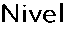 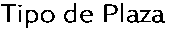 DG.11.1DIRECTOR GENERAL$   71,181.77$4,382.40$0.00$75,564.17$24,064.17$51,500.00CONFIANZADG.21.2DIRECTOR GENERAL67,504.994,382.404,382.400.0071,887.3971,887.3922,887.4022,887.4049,000.0049,000.00CONFIANZASG.12.1SUBDIRECTOR  GENERAL60,195.944,382.404,382.400.0064,578.3464,578.3420,578.3420,578.3444,000.0044,000.00CONFIANZASG.22.2SUBDIRECTOR  GENERAL51,601.804,128.154,128.150.0055,729.9555,729.9517,729.9517,729.9538,000.0038,000.00CONFIANZADA.13.1DIRECTOR DE AREA44,233.093,538.653,538.650.0047,771.7447,771.7414,771.7414,771.7433,000.0033,000.00CONFIANZADA.23.2DIRECTOR DE AREA37,449.542,995.972,995.970.0040,445.5140,445.5111,945.5111,945.5128,500.0028,500.00CONFIANZADA.33.3DIRECTOR DE AREA34,434.492,754.752,754.750.0037,189.2437,189.2410,689.2510,689.2526,500.0026,500.00CONFIANZACO.14.1COORDINADOR32,634.642,610.772,610.770.0035,245.4135,245.419,939.429,939.4225,306.0025,306.00CONFIANZACO.24.2COORDINADOR26,969.342,157.562,157.560.0029,126.8929,126.897,924.907,924.9021,202.0021,202.00CONFIANZACO.34.3COORDINADOR22,809.901,824.791,824.790.0024,634.6924,634.696,461.696,461.6918,173.0018,173.00CONFIANZACO.44.4COORDINADOR21,748.221,739.851,739.850.0023,488.0723,488.076,088.076,088.0717,400.0017,400.00CONFIANZACO.54.5COORDINADOR18,511.201,480.891,480.890.0019,992.0919,992.094,992.094,992.0915,000.0015,000.00CONFIANZACO.64.6COORDINADOR17,079.991,366.391,366.390.0018,446.3818,446.384,519.384,519.3813,927.0013,927.00CONFIANZAJD.15.1JEFE DE DEPARTAMENTO17,043.961,363.521,363.520.0018,407.4918,407.494,507.494,507.4913,900.0013,900.00CONFIANZAJD.25.2JEFE DE DEPARTAMENTO15,843.581,267.481,267.480.0017,111.0617,111.064,111.064,111.0613,000.0013,000.00CONFIANZAJD.35.3JEFE DE DEPARTAMENTO15,062.161,204.971,204.970.0016,267.1416,267.143,853.143,853.1412,414.0012,414.00CONFIANZAJD.45.4JEFE DE DEPARTAMENTO13,842.961,107.431,107.430.0014,950.3914,950.393,450.403,450.4011,500.0011,500.00CONFIANZAJD.55.6JEFE DE DEPARTAMENTO13,148.381,051.861,051.860.0014,200.2414,200.243,221.243,221.2410,979.0010,979.00CONFIANZACA.16.1CAJERO9,947.68795.81795.810.0010,743.4910,743.492,171.502,171.508,572.008,572.00CONFIANZACA.26.2CAJERO7,496.76599.74599.740.008,096.518,096.511,465.511,465.516,631.006,631.00CONFIANZAAE.17.1ANALISTAESPECIALIZADO12,336.11986.89986.890.0013,323.0013,323.002,953.002,953.0010,370.0010,370.00CONFIANZAAE.27.2ANALISTAESPECIALIZADO11,735.98938.87938.870.0012,674.8512,674.852,754.852,754.859,920.009,920.00CONFIANZAAE.37.3ANALISTAESPECIALIZADO11,270.21901.61901.610.0012,171.8112,171.812,600.822,600.829,571.009,571.00CONFIANZAAE.47.4ANALISTAESPECIALIZADO10,508.76840.71840.710.0011,349.4711,349.472,349.472,349.479,000.009,000.00CONFIANZAAE.57.5ANALISTA9,947.68795.81795.810.0010,743.4910,743.492,171.502,171.508,572.008,572.00CONFIANZAAE.67.6ANALISTAESPECIALIZADO9,855.88788.46788.460.0010,644.3410,644.342,144.352,144.358,500.008,500.00CONFIANZAAE.77.7ANALISTAESPECIALIZADO8,835.92706.86706.860.009,542.799,542.791,842.781,842.787,700.007,700.00CONFIANZAAE.87.8ANALISTAESPECIALIZADO8,580.77686.46686.460.009,267.249,267.241,767.241,767.247,500.007,500.00CONFIANZAAN.18.1ANALISTA7,496.76599.74599.740.008,096.518,096.511,465.511,465.516,631.006,631.00CONFIANZAAT.19.1AUXILIAR TECNICO6,454.01516.32516.320.006,970.336,970.33970.33970.336,000.006,000.00CONFIANZAAT.29.2AUXILIAR TECNICO5,938.59475.09475.090.006,413.686,413.68813.68813.685,600.005,600.00CONFIANZAAT.39.3AUXILIAR TECNICO5,488.29439.07439.070.005,927.365,927.36713.36713.365,214.005,214.00CONFIANZAGC.110.1GESTOR DE COBRANZA6,454.01516.32516.320.006,970.336,970.33970.33970.336,000.006,000.00CONFIANZAGC.210.2GESTOR DE COBRANZA6,055.50484.44484.440.006,539.946,539.94839.94839.945,700.005,700.00CONFIANZAGC.310.3GESTOR DE COBRANZA5,204.40416.36416.360.005,620.765,620.76620.75620.755,000.005,000.00CONFIANZA1347BECAS DE INSCRIPCIÓNCUANDO SEA SOLICITADO POR LA SECCIÓN SINDICALAL TRABAJADOR SINDICALIZADO QUE MEDIANTE LISTADO ENVIE LA SECCIÓN SINDICAL DEL DIF ESTATALENTRE $200.00 A $600.00 EL IMPORTE DE $25,000.001347APOYO DELENTESCUANDO LO REQUIERA EL TRABAJADORAL TRABAJADOR DEL NIVEL 9 AL 10 SINDICALIZADO QUE LO SOLICITE Y PRESENTE LA DOCUMENTACIÓN REQUERIDA$800.001347APOYO DE ÚTILES ESCOLARES EN VALESJULIOPRESTACIÓN QUE SE OTORGA A TRABAJADORES DE BASE Y CONFIANZA QUE TENGAN HIJOS ESTUDIANDO Y ASÍ LO ACREDITEN$150.001347SUPERACIÓN ACADÉMICACUANDO LO SOLICITE EL TRABAJADORTODOS LOS TRABAJADORES QUE ACREDITEN CON CERTIFICADO O TÍTULO RESPECTIVOPRIMARIA $1,200.00; SECUNDARIA $1,300.00; PREPARATORIA $1,300:00 ; LICENCIATURA $1,900:00 Y MAESTRIA $2,500.001347PAGO DÍAS ECONÓMICOSANUALÚNICAMENTE A LOS TRABAJADORES SINDICALIZADOS QUE HAYAN TOMADO CÓMO MÁXIMO UN SOLO DÍA ECONÓMICO DEL AÑO ANTERIOR50% DEL VALOR DE LOS 10 DÍAS AUTORIZABLES COMO DÍAS ECONÓMICOSPRIMAS VACACIONAL Y DOMINICAL 13211321PRIMA VACACIONALJUNIO Y DICIEMBRETODOS LOS TRABAJADORES62%1321PRIMA DOMINICALQUINCENALTRABAJADORES QUE LABOREN EN DOMINGO25%1347BECAS DE INSCRIPCIÓNCUANDO SEA SOLICITADO POR LA SECCIÓN SINDICALAL TRABAJADOR SINDICALIZADO QUE MEDIANTE LISTADO ENVIE LA SECCIÓN SINDICAL DEL DIF ESTATALENTRE $200.00 A $600.00 EL IMPORTE DE $25,000.001347APOYO DELENTESCUANDO LO REQUIERA EL TRABAJADORAL TRABAJADOR DEL NIVEL 9 AL 10 SINDICALIZADO QUE LO SOLICITE Y PRESENTE LA DOCUMENTACIÓN REQUERIDA$800.001347APOYO DE ÚTILES ESCOLARES EN VALESJULIOPRESTACIÓN QUE SE OTORGA A TRABAJADORES DE BASE Y CONFIANZA QUE TENGAN HIJOS ESTUDIANDO Y ASÍ LO ACREDITEN$150.001347SUPERACIÓN ACADEMICACUANDO LO SOLICITE EL TRABAJADORTODOS LOS TRABAJADORES QUE ACREDITEN CON CERTIFICADO O TÍTULO RESPECTIVOPRIMARIA $1,200.00; SECUNDARIA $1,300.00; PREPARATORIA $1,300:00 ; LICENCIATURA $1,900:00 Y MAESTRIA $2,500.001347PAGO DÍAS ECONÓMICOSANUALÚNICAMENTE A LOS TRABAJADORES SINDICALIZADOS QUE HAYAN TOMADO CÓMO MÁXIMO UN SOLO DÍA ECONÓMICO DEL AÑO ANTERIOR50% DEL VALOR DE LOS 10 DÍAS AUTORIZABLES COMO DÍAS ECONÓMICOSPRIMAS VACACIONAL Y DOMINICAL 13211321PRIMA VACACIONALJUNIO Y DICIEMBRETODOS LOS TRABAJADORES62%1321PRIMA DOMINICALQUINCENALTRABAJADORES QUE LABOREN EN DOMINGO25%NIVELPLAZA/PUESTOPERCEPCIONES  ORDINARIASPERCEPCIONES  ORDINARIASPERCEPCIONES  ORDINARIASPERCEPCIONES  ORDINARIASOBLIGACIONES DE CARÁCTER FISCAL Y DE SEGURIDAD SOCIALOBLIGACIONES DE CARÁCTER FISCAL Y DE SEGURIDAD SOCIALOBLIGACIONES DE CARÁCTER FISCAL Y DE SEGURIDAD SOCIALOBLIGACIONES DE CARÁCTER FISCAL Y DE SEGURIDAD SOCIALOBLIGACIONES DE CARÁCTER FISCAL Y DE SEGURIDAD SOCIALOBLIGACIONES DE CARÁCTER FISCAL Y DE SEGURIDAD SOCIALTOTAL ANUALNIVELPLAZA/PUESTOSUELDO BRUTOPREVISIÓN SOCIAL MÚLTIPLEAGUINALDOPRIMA VACACIONALIMSS PATRONALINFONAVITSARISSSTECAM PATRONALIMPUESTO SOBRE NÓMINAIMPUESTO ADICIONALTOTAL ANUALMagistrado$3,773,929.71$68,400.00$473,711.76$63,161.64$232,916.56$110,170.98$46,228.35$283,799.88$108,461.88$35,792.42$5,196,573.184.2Director Administrativo$433,636.63$22,800.00$56,273.04$7,503.24$63,696.51$27,241.84$11,616.74$57,696.84$13,162.56$4,343.64$697,971.044.1Director de Transparencia$344,877.85$22,800.00$45,330.12$6,044.04$52,667.50$22,158.89$9,583.57$45,878.52$10,951.68$3,614.05$563,906.224.1Secretario de Acuerdos$344,877.85$22,800.00$45,330.12$6,044.04$52,819.19$22,228.72$9,611.51$45,878.52$10,982.76$3,624.31$564,197.025.2Subdirector de Contabilidad$294,842.93$22,800.00$39,161.52$5,221.56$46,480.79$19,307.46$8,442.99$39,216.36$9,711.60$3,204.83$488,390.045.2Subdirector de Recursos Humanos$294,842.93$22,800.00$39,161.52$5,221.56$46,632.87$19,377.59$8,471.04$39,216.36$9,742.56$3,215.04$488,681.475.2Secretario Proyectista$1,769,057.58$136,800.00$234,969.12$31,329.36$279,188.90$115,985.02$50,714.04$235,298.16$58,331.52$19,249.40$2,930,923.105.1Actuario$210,962.16$22,800.00$28,820.04$3,842.64$36,109.14$14,527.46$6,530.98$28,047.60$7,632.84$2,518.84$361,791.705.51Contralor$210,962.16$22,800.00$28,820.04$3,842.64$36,165.56$14,552.42$6,540.98$28,047.60$7,644.36$2,522.64$361,898.407.1Analista Especializado$428,152.89$68,400.00$61,218.72$8,162.64$83,012.31$31,915.05$14,926.11$56,882.52$17,824.68$5,882.14$776,377.068.2Analista Especializado$271,729.22$45,600.00$39,122.88$5,216.40$53,798.78$20,565.73$9,666.31$36,096.72$11,574.60$3,819.62$497,190.269.1Auxiliar Jurisdiccional$618,538.50$28,800.00$79,809.12$10,640.88$123,327.50$44,151.90$21,980.62$82,305.36$27,091.80$8,940.29$1,045,585.979.1Oficial de Parte$103,089.75$4,800.00$13,301.52$1,773.48$20,545.56$7,354.49$3,661.77$13,717.56$4,513.44$1,489.44$174,247.019.1Secretaria$412,359.00$19,200.00$53,206.08$7,093.92$82,344.66$29,492.84$14,677.08$54,870.24$18,087.12$5,968.75$697,299.6910.1Auxiliar Polivalente/Chofer$145,945.42$9,600.00$19,176.96$2,556.96$33,751.56$11,326.46$5,970.64$19,415.04$7,556.40$2,493.61$257,793.05$9,657,804.58$541,200.00$1,257,412.56$167,655.00$1,243,457.39$510,356.85$228,622.73$1,066,367.28$323,269.80$106,679.03$15,102,825.22NivelDenominación del PuestoSueldo Mensual BasePrevisión Social Múltiple MensualOtras Percepciones MensualesTotal de Percepción MensualTotal de Deducción MensualTotal Neto Mensual (Incluidas Deducciones de ISR e IMSS)Tipo de PlazaMagistrado$103,369.31$1,900.00VARIABLE$105,269.31$40,138.03$65,131.28CONFIANZA4.2Director Administrativo$36,683.80$1,900.00VARIABLE$38,583.80$13,249.58$25,334.22CONFIANZA4.1Director de Transparencia$29,169.70$1,900.00VARIABLE$31,069.70$9,778.05$21,291.65CONFIANZA4.1Secretario de Acuerdos$29,169.70$1,900.00VARIABLE$31,069.70$9,778.05$21,291.65CONFIANZA5.2Subdirector de Contabilidad$24,207.64$1,900.00VARIABLE$26,107.64$7,825.38$18,282.26CONFIANZA5.2Subdirector de Recursos Humanos$24,207.64$1,900.00VARIABLE$26,107.64$7,825.38$18,282.26CONFIANZA5.2Secretario Proyectista$24,207.64$1,900.00VARIABLE$26,107.64$7,825.38$18,282.26CONFIANZA5.1Actuario$17,313.33$1,900.00VARIABLE$19,213.33$5,184.57$14,028.76CONFIANZA5.1Contralor$17,313.33$1,900.00VARIABLE$19,213.33$5,184.57$14,028.76CONFIANZA7.1Analista Especializado$11,704.19$1,900.00VARIABLE$13,604.19$3,156.64$10,447.55CONFIANZA8.2Analista Especializado$11,140.93$1,900.00VARIABLE$13,040.93$2,952.99$10,087.94CONFIANZA9.1Auxiliar Jurisdiccional$8,467.65$400.00VARIABLE$8,867.65$1,921.28$6,946.37CONFIANZA9.1Oficial de Parte$8,467.65$400.00VARIABLE$8,867.65$1,921.28$6,946.37CONFIANZA9.1Secretaria$8,467.65$400.00VARIABLE$8,867.65$1,921.28$6,946.37CONFIANZA10.1Auxiliar Polivalente/Chofer$5,992.28$400.00VARIABLE$6,392.28$953.37$5,438.91CONFIANZA 	Percepciones Extraordinarias 	 	Percepciones Extraordinarias 	 	Percepciones Extraordinarias 	 	Percepciones Extraordinarias 	 	Percepciones Extraordinarias 	ConceptoImportePeriodo dePagoPersonal aAplicarTotal AnualDía del Empleado$1,000.00AbrilTodo el Personal$34,000.00Día de la Madre$1,400.00MayoSólo Madres$8,400.00Día del Padre$500.40JunioSólo Padres$4,503.60Vale de Pavo$603.00DiciembreTodo el Personal$20,502.00TOTALTOTALTOTALTOTAL$67,405.60NivelPlaza/PuestoPercepciones OrdinariasPercepciones OrdinariasPercepciones OrdinariasPercepciones OrdinariasObligaciones de Carácter Fiscal y de Seguridad SocialObligaciones de Carácter Fiscal y de Seguridad SocialObligaciones de Carácter Fiscal y de Seguridad SocialObligaciones de Carácter Fiscal y de Seguridad SocialObligaciones de Carácter Fiscal y de Seguridad SocialObligaciones de Carácter Fiscal y de Seguridad SocialTotal AnualNivelPlaza/PuestoSueldo BrutoPrevisión Social MúltipleAguinaldoPrima VacacionalImss PatronalInfonavitSarIssstecam PatronalImpuesto Sobre NóminaImpuesto AdicionalTotal AnualMagistrado$3,773,929.71$68,400.00$473,711.76$63,161.64$232,916.56$110,170.98$46,228.35$283,799.88$108,461.88$35,792.42$5,196,573.184.2Director Administrativo$433,636.63$22,800.00$56,273.04$7,503.24$63,696.51$27,241.84$11,616.74$57,696.84$13,162.56$4,343.64$697,971.044.1Director de Transparencia$344,877.85$22,800.00$45,330.12$6,044.04$52,667.50$22,158.89$9,583.57$45,878.52$10,951.68$3,614.05$563,906.224.1Secretario de Acuerdos$344,877.85$22,800.00$45,330.12$6,044.04$52,819.19$22,228.72$9,611.51$45,878.52$10,982.76$3,624.31$564,197.025.2Subdirector de Contabilidad$294,842.93$22,800.00$39,161.52$5,221.56$46,480.79$19,307.46$8,442.99$39,216.36$9,711.60$3,204.83$488,390.045.2Subdirector de Recursos Humanos$294,842.93$22,800.00$39,161.52$5,221.56$46,632.87$19,377.59$8,471.04$39,216.36$9,742.56$3,215.04$488,681.475.2Secretario Proyectista$1,769,057.58$136,800.00$234,969.12$31,329.36$279,188.90$115,985.02$50,714.04$235,298.16$58,331.52$19,249.40$2,930,923.105.1Actuario$210,962.16$22,800.00$28,820.04$3,842.64$36,109.14$14,527.46$6,530.98$28,047.60$7,632.84$2,518.84$361,791.705.51Contralor$210,962.16$22,800.00$28,820.04$3,842.64$36,165.56$14,552.42$6,540.98$28,047.60$7,644.36$2,522.64$361,898.407.1Analista Especializado$428,152.89$68,400.00$61,218.72$8,162.64$83,012.31$31,915.05$14,926.11$56,882.52$17,824.68$5,882.14$776,377.06NivelPlaza/PuestoPercepciones OrdinariasPercepciones OrdinariasPercepciones OrdinariasPercepciones OrdinariasObligaciones de Carácter Fiscal y de Seguridad SocialObligaciones de Carácter Fiscal y de Seguridad SocialObligaciones de Carácter Fiscal y de Seguridad SocialObligaciones de Carácter Fiscal y de Seguridad SocialObligaciones de Carácter Fiscal y de Seguridad SocialObligaciones de Carácter Fiscal y de Seguridad SocialTotal AnualNivelPlaza/PuestoSueldo BrutoPrevisión Social MúltipleAguinaldoPrima VacacionalImss PatronalInfonavitSarIssstecam PatronalImpuesto Sobre NóminaImpuesto AdicionalTotal Anual8.2Analista Especializado$271,729.22$45,600.00$39,122.88$5,216.40$53,798.78$20,565.73$9,666.31$36,096.72$11,574.60$3,819.62$497,190.269.1Auxiliar Jurisdiccional$618,538.50$28,800.00$79,809.12$10,640.88$123,327.50$44,151.90$21,980.62$82,305.36$27,091.80$8,940.29$1,045,585.979.1Oficial de Parte$103,089.75$4,800.00$13,301.52$1,773.48$20,545.56$7,354.49$3,661.77$13,717.56$4,513.44$1,489.44$174,247.019.1Secretaria$412,359.00$19,200.00$53,206.08$7,093.92$82,344.66$29,492.84$14,677.08$54,870.24$18,087.12$5,968.75$697,299.6910.1Auxiliar Polivalente/Chofer$145,945.42$9,600.00$19,176.96$2,556.96$33,751.56$11,326.46$5,970.64$19,415.04$7,556.40$2,493.61$257,793.05$9,657,804.58$541,200.00$1,257,412.56$167,655.00$1,243,457.39$510,356.85$228,622.73$1,066,367.28$323,269.80$106,679.03$15,102,825.22